平成１９年度固定資産の価格等の概要調書土	地第２表	総括表より青森県総務部市町村振興課（表紙裏）（1）県計-1--2-（2）市計（3）町村計-3--4-（４）一般田-5--6-（５）介在田等-7--8-（６）一般畑-9--10-（７）介在畑等-11--12-（８）小規模住宅用地-13--14-（９）一般住宅用地-15--16-（１０）商業地等（非住宅用地）-17--18-（１１）宅地計-19--20-（１2）鉱泉地-21--22-（１3）池沼-23--24-（１4）一般山林-25--26-（１5）介在山林-27--28-（１6）牧場-29--30-（１7）原野-31--32-（１8）ゴルフ場の用地-33--34-（１9）遊園地等の用地-35--36-（２０）鉄軌道用地・単体利用-37--36-（２１）鉄軌道用地・複合利用-37--38-（２２）その他の雑種地-39--40-（２３）雑種地計-41--42-（２４）その他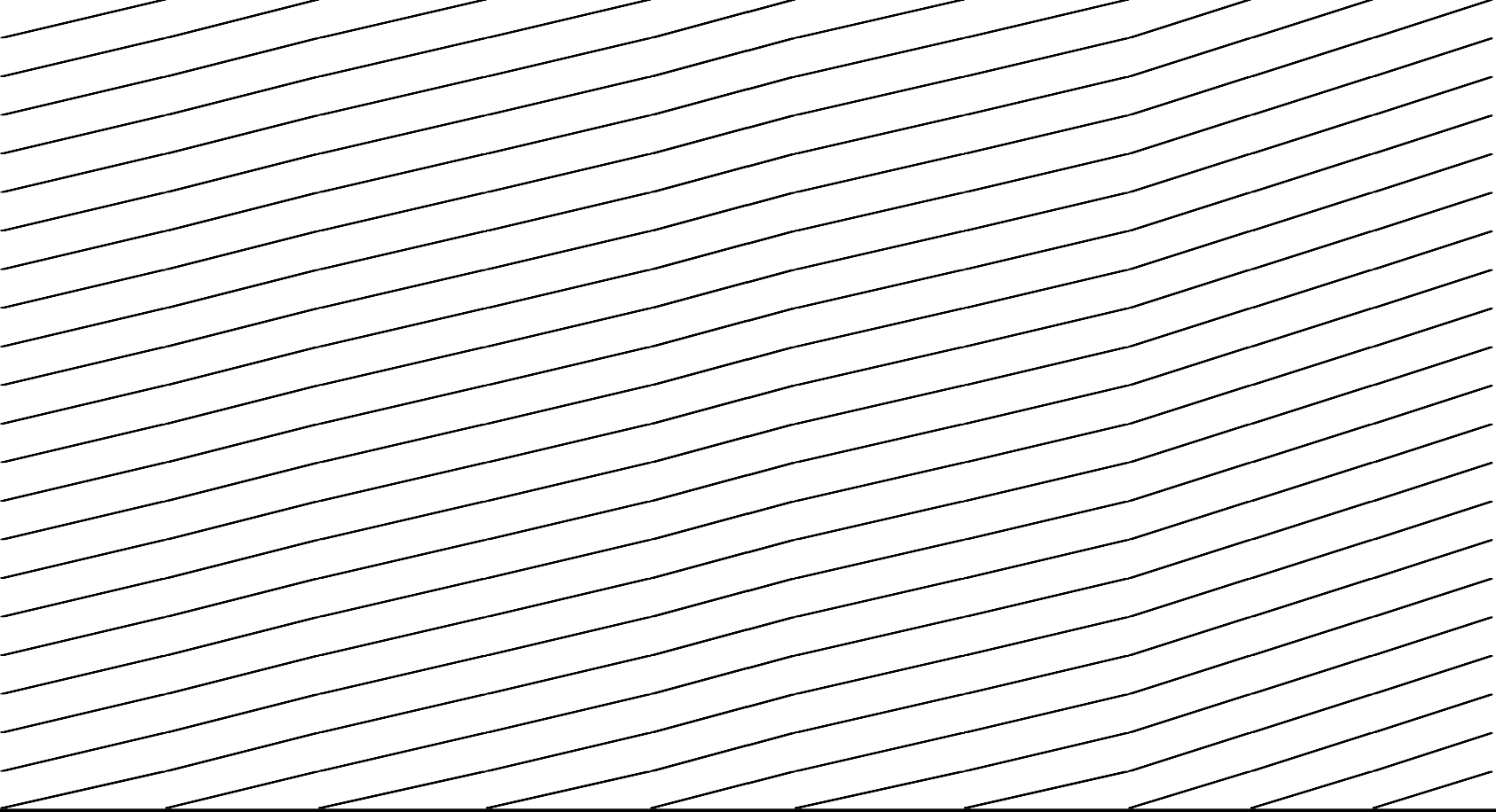 -43-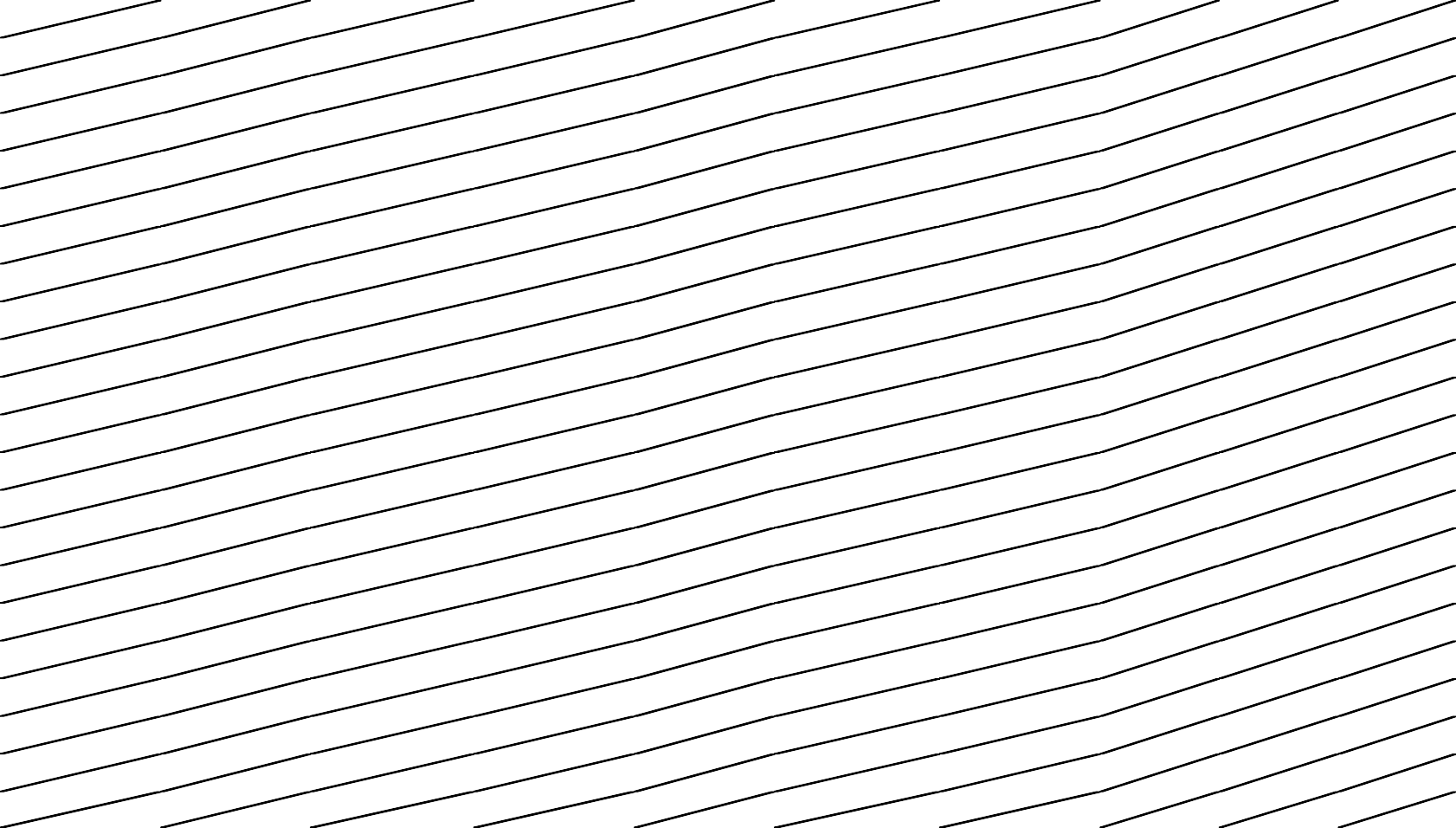 -44-（２５）合計-45-区 分地	目区 分地	目区 分地	目区 分地	目地積決	定	価	格決	定	価	格決	定	価	格決	定	価	格筆数単位当たり平均価格(ﾎ)/(ﾛ)（円)(ﾜ)区 分地	目区 分地	目区 分地	目区 分地	目非課税地積（㎡）  (ｲ)評価総地積（㎡）  (ﾛ)法定免税点未満のもの（㎡）  (ﾊ)法定免税点以上のもの (㎡)(ﾛ-ﾊ)(ﾆ)総	額（千円）(ﾎ)法定免税点未満のもの（千円）(ﾍ)法定免税点以上のもの(千円)(ﾎ-ﾍ)(ﾄ)(ト)に係る課税標準額（千円）(ﾁ)非課税筆 数 (ﾘ)評価総筆 数 (ﾇ)法定免税点未満のもの(ﾙ)法定免税点以上のもの(ﾇ-ﾙ) (ｦ)単位当たり平均価格(ﾎ)/(ﾛ)（円)(ﾜ)田— 般 田— 般 田— 般 田21,900,737877,450,26835,788,076841,662,19263,427,6292,118,27861,309,35161,286,64648,250455,01232,325422,68772田介在田・市街化区域田介在田・市街化区域田介在田・市街化区域田557,5162,644,22432,4962,611,72834,159,604535,72533,623,8796,514,0975173,6591603,49912,919畑—	般	畑—	般	畑—	般	畑31,206,337720,744,92175,901,367644,843,55416,635,9651,632,98715,002,97815,002,66644,605379,99758,064321,93323畑介在畑・市街化区域畑介在畑・市街化区域畑介在畑・市街化区域畑228,8077,959,35076,7077,882,643103,213,771954,893102,258,87815,075,92262813,32552212,80312,968宅地住宅用地住宅用地小規模88,248,5975,005,48783,243,1101,666,603,48835,327,1201,631,276,368219,016,421532,98437,539495,44518,885宅地住宅用地住宅用地— 般100,455,2401,207,22599,248,015927,166,1544,187,122922,979,032263,705,828405,70116,362389,3399,230宅地住宅用地以外の宅地住宅用地以外の宅地住宅用地以外の宅地97,107,913205,34996,902,5641,369,020,921666,9031,368,354,018861,413,607172,2603,145169,11514,098宅地計計計28,291,540285,811,7506,418,061279,393,6893,962,790,56340,181,1453,922,609,4181,344,135,85655,6921,110,94557,0461,053,89913,865塩	田塩	田塩	田塩	田102鉱	泉	地鉱	泉	地鉱	泉	地鉱	泉	地4,1173,1531003,053624,9031,540623,363510,2239562316607198,193池	沼池	沼池	沼池	沼86,614,642721,960186,903535,05735,3592,57032,78924,71493540012327749山林— 般 山 林— 般 山 林— 般 山 林2,791,504,9811,517,818,035175,102,5131,342,715,52219,847,2042,246,41417,600,79017,600,61844,226339,44881,389258,05913山林介 在 山 林介 在 山 林介 在 山 林2,12128,64428,64497,93397,93350,573328283,419牧	場牧	場牧	場牧	場36,257,32026,372,397245,19326,127,204334,11878,379255,739255,6285088274178613原	野原	野原	野原	野185,292,751424,413,96866,606,474357,807,4945,700,215599,7425,100,4734,521,26532,957161,76648,241113,52513雑種地ゴルフ場の用地ゴルフ場の用地ゴルフ場の用地1,329,2169,339,9119,339,9118,272,7058,272,7057,504,7889285285886雑種地遊園地等の用地遊園地等の用地遊園地等の用地177,415247,025247,025276,871276,871267,9681681531531,121雑種地鉄軌道用地単	体	利	用単	体	利	用2,224,52112,263,99326,12012,237,87323,682,1991,35823,680,84117,240,8151,55315,8604515,8151,931雑種地鉄軌道用地複合利用小規模住宅用地雑種地鉄軌道用地複合利用一 般 住 宅 用 地雑種地鉄軌道用地複合利用住 宅 用 地 以 外72,27872,2781,028,6001,028,600682,74233233214,231雑種地鉄軌道用地複合利用計72,27872,2781,028,6001,028,600682,74233233214,231雑種地その他の雑種地その他の雑種地その他の雑種地242,256,63268,835,3348,739,60460,095,730121,577,880679,864120,898,01676,699,151110,94293,81219,44874,3641,766雑種地計計計245,987,78490,758,5418,765,72481,992,817154,838,255681,222154,157,033102,395,464112,672110,44219,49390,9491,706そ	の	他そ	の	他そ	の	他そ	の	他2,224,457,293504,159合	計合	計合	計合	計5,652,305,9463,954,727,211369,123,6143,585,603,5974,361,705,51949,032,8954,312,672,6241,567,373,672845,3492,576,472297,4202,279,0521,103区 分地	目区 分地	目区 分地	目区 分地	目地積決	定	価	格決	定	価	格決	定	価	格決	定	価	格筆数単位当たり平均価格(ﾎ)/(ﾛ)（円)(ﾜ)区 分地	目区 分地	目区 分地	目区 分地	目非課税地積（㎡）  (ｲ)評価総地積（㎡）  (ﾛ)法定免税点未満のもの（㎡）  (ﾊ)法定免税点以上のもの (㎡)(ﾛ-ﾊ)(ﾆ)総	額（千円）(ﾎ)法定免税点未満のもの（千円）(ﾍ)法定免税点以上のもの(千円)(ﾎ-ﾍ)(ﾄ)(ト)に係る課税標準額（千円）(ﾁ)非課税筆 数 (ﾘ)評価総筆 数 (ﾇ)法定免税点未満のもの(ﾙ)法定免税点以上のもの(ﾇ-ﾙ) (ｦ)単位当たり平均価格(ﾎ)/(ﾛ)（円)(ﾜ)田— 般 田— 般 田— 般 田12,837,270487,841,04218,623,863469,217,17936,925,3851,119,88435,805,50135,786,98026,202257,07918,108238,97176田介在田・市街化区域田介在田・市街化区域田介在田・市街化区域田217,8232,158,23229,7082,128,52432,761,818529,72132,232,0976,060,0773573,0151312,88415,180畑—	般	畑—	般	畑—	般	畑13,350,934352,651,14137,025,784315,625,3578,778,006876,1877,901,8197,901,76516,941195,41428,845166,56925畑介在畑・市街化区域畑介在畑・市街化区域畑介在畑・市街化区域畑94,4916,250,58555,7926,194,79397,644,481897,99696,746,48513,949,51323511,39843110,96715,622宅地住宅用地住宅用地小規模66,081,3882,504,60163,576,7871,502,949,53521,819,7731,481,129,762195,824,136413,82121,122392,69922,744宅地住宅用地住宅用地— 般60,103,244471,55759,631,687707,226,3241,991,272705,235,052195,819,122284,7638,110276,65311,767宅地住宅用地以外の宅地住宅用地以外の宅地住宅用地以外の宅地66,392,312106,84566,285,4671,200,806,034409,9351,200,396,099750,347,634128,2591,654126,60518,087宅地計計計17,837,633192,576,9443,083,003189,493,9413,410,981,89324,220,9803,386,760,9131,141,990,89230,320826,84330,886795,95717,712塩	田塩	田塩	田塩	田鉱	泉	地鉱	泉	地鉱	泉	地鉱	泉	地3,3562,494892,405300,1431,093299,050267,7786047012458120,346池	沼池	沼池	沼池	沼9,899,476288,172106,476181,69629,0112,03026,98118,90672322185136101山林— 般 山 林— 般 山 林— 般 山 林1,352,725,711578,120,42164,180,465513,939,9567,781,160860,3436,920,8176,920,81120,094145,85530,250115,60513山林介 在 山 林介 在 山 林介 在 山 林2,12128,64428,64497,93397,93350,573328283,419牧	場牧	場牧	場牧	場13,708,0763,953,05982,8773,870,182118,83676,66842,16842,057277205520030原	野原	野原	野原	野97,841,089196,881,00729,549,812167,331,1953,220,989298,5532,922,4362,605,90013,88778,51020,56457,94616雑種地ゴルフ場の用地ゴルフ場の用地ゴルフ場の用地592,4525,648,7005,648,7004,744,6614,744,6614,110,9993212212840雑種地遊園地等の用地遊園地等の用地遊園地等の用地134,756247,025247,025276,871276,871267,9681641531531,121雑種地鉄軌道用地単	体	利	用単	体	利	用377,4995,285,8023,8425,281,96021,515,30420421,515,10015,255,8234587,40057,3954,070雑種地鉄軌道用地複合利用小規模住宅用地雑種地鉄軌道用地複合利用一 般 住 宅 用 地 雑種地鉄軌道用地複合利用住 宅 用 地 以 外 72,27872,2781,028,6001,028,600682,74233233214,231雑種地鉄軌道用地複合利用計72,27872,2781,028,6001,028,600682,74233233214,231雑種地その他の雑種地その他の雑種地その他の雑種地74,374,86639,276,1954,028,35435,247,841111,424,395409,979111,014,41670,432,52584,88758,5489,88648,6622,837雑種地計計計75,479,57350,530,0004,032,19646,497,804138,989,831410,183138,579,64890,750,05785,51266,6459,89156,7542,751そ	の	他そ	の	他そ	の	他そ	の	他1,081,623,870258,450合	計合	計合	計合	計2,675,621,4231,871,281,741156,770,0651,714,511,6763,737,629,48629,293,6383,708,335,8481,306,345,309453,0611,585,683139,2081,446,4751,997区 分地	目区 分地	目区 分地	目区 分地	目地積決	定	価	格決	定	価	格決	定	価	格決	定	価	格筆数単位当たり平均価格(ﾎ)/(ﾛ)（円)(ﾜ)区 分地	目区 分地	目区 分地	目区 分地	目非課税地積（㎡）  (ｲ)評価総地積（㎡）  (ﾛ)法定免税点未満のもの（㎡）  (ﾊ)法定免税点以上のもの (㎡)(ﾛ-ﾊ)(ﾆ)総	額（千円）(ﾎ)法定免税点未満のもの（千円）(ﾍ)法定免税点以上のもの(千円)(ﾎ-ﾍ)(ﾄ)(ト)に係る課税標準額（千円）(ﾁ)非課税筆 数 (ﾘ)評価総筆 数 (ﾇ)法定免税点未満のもの(ﾙ)法定免税点以上のもの(ﾇ-ﾙ) (ｦ)単位当たり平均価格(ﾎ)/(ﾛ)（円)(ﾜ)田— 般 田— 般 田— 般 田9,063,467389,609,22617,164,213372,445,01326,502,244998,39425,503,85025,499,66622,048197,93314,217183,71668田介在田・市街化区域田介在田・市街化区域田介在田・市街化区域田339,693485,9922,788483,2041,397,7866,0041,391,782454,020160644296152,876畑—	般	畑—	般	畑—	般	畑17,855,403368,093,78038,875,583329,218,1977,857,959756,8007,101,1597,100,90127,664184,58329,219155,36421畑介在畑・市街化区域畑介在畑・市街化区域畑介在畑・市街化区域畑134,3161,708,76520,9151,687,8505,569,29056,8975,512,3931,126,4093931,927911,8363,259宅地住宅用地住宅用地小規模22,167,2092,500,88619,666,323163,653,95313,507,347150,146,60623,192,285119,16316,417102,7467,383宅地住宅用地住宅用地— 般40,351,996735,66839,616,328219,939,8302,195,850217,743,98067,886,706120,9388,252112,6865,451宅地住宅用地以外の宅地住宅用地以外の宅地住宅用地以外の宅地30,715,60198,50430,617,097168,214,887256,968167,957,919111,065,97344,0011,49142,5105,477宅地計計計10,453,90793,234,8063,335,05889,899,748551,808,67015,960,165535,848,505202,144,96425,372284,10226,160257,9425,918塩	田塩	田塩	田塩	田102鉱	泉	地鉱	泉	地鉱	泉	地鉱	泉	地76165911648324,760447324,313242,445351534149492,807池	沼池	沼池	沼池	沼76,715,166433,78880,427353,3616,3485405,8085,8082121793814115山林— 般 山 林— 般 山 林— 般 山 林1,438,779,270939,697,614110,922,048828,775,56612,066,0441,386,07110,679,97310,679,80724,132193,59351,139142,45413山林介 在 山 林介 在 山 林介 在 山 林牧	場牧	場牧	場牧	場22,549,24422,419,338162,31622,257,022215,2821,711213,571213,5712316223658610原	野原	野原	野原	野87,451,662227,532,96137,056,662190,476,2992,479,226301,1892,178,0371,915,36519,07083,25627,67755,57911雑種地ゴルフ場の用地ゴルフ場の用地ゴルフ場の用地736,7643,691,2113,691,2113,528,0443,528,0443,393,78967373956雑種地遊園地等の用地遊園地等の用地遊園地等の用地42,6594雑種地鉄軌道用地単	体	利	用単	体	利	用1,847,0226,978,19122,2786,955,9132,166,8951,1542,165,7411,984,9921,0958,460408,420311雑種地鉄軌道用地複合利用小規模住宅用地雑種地鉄軌道用地複合利用一 般 住 宅 用 地雑種地鉄軌道用地複合利用住 宅 用 地 以 外雑種地鉄軌道用地複合利用計雑種地その他の雑種地その他の雑種地その他の雑種地167,881,76629,559,1394,711,25024,847,88910,153,485269,8859,883,6006,266,62626,05535,2649,56225,702343雑種地計計計170,508,21140,228,5414,733,52835,495,01315,848,424271,03915,577,38511,645,40727,16043,7979,60234,195394そ	の	他そ	の	他そ	の	他そ	の	他1,142,833,423245,709合	計合	計合	計合	計2,976,684,5232,083,445,470212,353,5491,871,091,921624,076,03319,739,257604,336,776261,028,363392,288990,789158,212832,577300区 分市町村名区 分市町村名地積決	定決	定価格筆	数筆	数単位当たり平均価格(ﾎ)/(ﾛ)（円） (ﾙ)区 分市町村名区 分市町村名非課税地積（㎡）	(ｲ)評価総地積（㎡）	(ﾛ)法定免税点未満のもの（㎡）	(ﾊ)法定免税点以上のもの（㎡）(ﾛ-ﾊ)(ﾆ)総	額（千円）	(ﾎ)法定免税点未満のもの（千円） (ﾍ)法定免税点以上のもの(千円)(ﾎ-ﾍ)(ﾄ)(ト)に係る課税標準額評価総筆数(ﾘ)法定免税点未満のもの(ﾇ)単位当たり平均価格(ﾎ)/(ﾛ)（円） (ﾙ)区 分市町村名区 分市町村名非課税地積（㎡）	(ｲ)評価総地積（㎡）	(ﾛ)法定免税点未満のもの（㎡）	(ﾊ)法定免税点以上のもの（㎡）(ﾛ-ﾊ)(ﾆ)総	額（千円）	(ﾎ)法定免税点未満のもの（千円） (ﾍ)法定免税点以上のもの(千円)(ﾎ-ﾍ)(ﾄ)（千円）	(ﾁ)評価総筆数(ﾘ)法定免税点未満のもの(ﾇ)単位当たり平均価格(ﾎ)/(ﾛ)（円） (ﾙ)市青  森  市 弘  前  市 八  戸  市 黒  石  市 五所川原市十和田市 三  沢  市 む つ  市 つがる市 平 川 市3,039,31754,739,3172,374,83952,364,4783,904,737150,9443,753,7933,737,48030,8482,3587178711057748413598115市青  森  市 弘  前  市 八  戸  市 黒  石  市 五所川原市十和田市 三  沢  市 む つ  市 つがる市 平 川 市5351,201,7212,791,35948,410,3624,017,083194,5683,822,5153,822,51540,0303,6347178711057748413598115市青  森  市 弘  前  市 八  戸  市 黒  石  市 五所川原市十和田市 三  沢  市 む つ  市 つがる市 平 川 市42,76023,761,2731,714,02422,047,2491,679,879112,4911,567,3881,567,38818,6661,7257178711057748413598115市青  森  市 弘  前  市 八  戸  市 黒  石  市 五所川原市十和田市 三  沢  市 む つ  市 つがる市 平 川 市1,288,57019,121,547547,02718,574,5202,006,84251,9721,954,8701,954,87012,6948607178711057748413598115市青  森  市 弘  前  市 八  戸  市 黒  石  市 五所川原市十和田市 三  沢  市 む つ  市 つがる市 平 川 市2,141,43373,646,6622,379,99171,266,6715,681,513151,9305,529,5835,529,58333,9192,2737178711057748413598115市青  森  市 弘  前  市 八  戸  市 黒  石  市 五所川原市十和田市 三  沢  市 む つ  市 つがる市 平 川 市1,386,92889,842,5283,448,10786,394,4214,320,437153,2504,167,1874,164,97940,1862,1777178711057748413598115市青  森  市 弘  前  市 八  戸  市 黒  石  市 五所川原市十和田市 三  沢  市 む つ  市 つがる市 平 川 市912,84520,749,2771,299,70019,449,577858,94549,581809,364809,3649,2116997178711057748413598115市青  森  市 弘  前  市 八  戸  市 黒  石  市 五所川原市十和田市 三  沢  市 む つ  市 つがる市 平 川 市1,064,39818,489,2262,219,19816,270,028648,27279,334568,938568,93810,8951,7677178711057748413598115市青  森  市 弘  前  市 八  戸  市 黒  石  市 五所川原市十和田市 三  沢  市 む つ  市 つがる市 平 川 市2,447,883110,376,6581,034,300109,342,35810,815,04595,01710,720,02810,720,02842,3081,5487178711057748413598115市青  森  市 弘  前  市 八  戸  市 黒  石  市 五所川原市十和田市 三  沢  市 む つ  市 つがる市 平 川 市513,08325,912,833815,31825,097,5152,992,63280,7972,911,8352,911,83518,3221,0677178711057748413598115市	計市	計12,837,270487,841,04218,623,863469,217,17936,925,3851,119,88435,805,50135,786,980257,07918,10876東津軽郡平 内 町今 別 町蓬 田 村外ヶ浜町15,676,331547,87015,128,461904,33831,093873,245873,2455,70740658363745東津軽郡平 内 町今 別 町蓬 田 村外ヶ浜町354,8915,792,760466,4355,326,325210,26611,880198,386198,3862,07223358363745東津軽郡平 内 町今 別 町蓬 田 村外ヶ浜町317,37610,993,897558,71910,435,178406,51317,196389,317389,3174,70436658363745東津軽郡平 内 町今 別 町蓬 田 村外ヶ浜町622,9686,412,558426,4045,986,154289,31118,411270,900267,0483,01633558363745西津軽郡鯵ヶ沢町深  浦 町901,18520,920,707565,99520,354,7121,493,91035,9141,457,9961,457,9969,6946107166西津軽郡鯵ヶ沢町深  浦 町483,94511,188,087452,32510,735,762734,03028,946705,084705,0845,2243807166軽中郡津西目屋村2,171,799205,9951,965,804110,26910,076100,19399,8871,44218951南津軽郡藤  崎 町大 鰐 町田舎館村284,63717,807,513421,87917,385,6341,803,93542,5751,761,3601,761,3609,17959310189119南津軽郡藤  崎 町大 鰐 町田舎館村5,609,049221,4885,387,561497,72719,356478,371478,3714,49134910189119南津軽郡藤  崎 町大 鰐 町田舎館村11,607,833292,13211,315,7011,385,68335,1871,350,4961,350,4968,38541810189119区 分市町村名区 分市町村名地積決	定決	定価格筆	数筆	数単位当たり平均価格(ﾎ)/(ﾛ)（円） (ﾙ)区 分市町村名区 分市町村名非課税地積（㎡）	(ｲ)評価総地積（㎡）	(ﾛ)法定免税点未満のもの（㎡）	(ﾊ)法定免税点以上のもの（㎡）(ﾛ-ﾊ)(ﾆ)総	額（千円）	(ﾎ)法定免税点未満のもの（千円） (ﾍ)法定免税点以上のもの(千円)(ﾎ-ﾍ)(ﾄ)(ト)に係る課税標準額（千円）	(ﾁ)評価総筆数(ﾘ)法定免税点未満のもの(ﾇ)単位当たり平均価格(ﾎ)/(ﾛ)（円） (ﾙ)北津軽郡板 柳 町鶴 田 町中 泊 町412,93315,824,126231,80515,592,3211,640,76023,9701,616,7901,616,7747,7814101048980北津軽郡板 柳 町鶴 田 町中 泊 町19,655,429496,16419,159,2651,746,85342,1641,704,6891,704,68910,6976701048980北津軽郡板 柳 町鶴 田 町中 泊 町591,75432,573,264576,43031,996,8342,595,47438,4802,556,9942,556,99414,3835701048980上北郡野辺地町七  戸 町六  戸 町横  浜 町東  北 町六ヶ所村おいらせ町97,2864,884,950358,6414,526,309201,17115,787185,384185,3842,15225741498047515061上北郡野辺地町七  戸 町六  戸 町横  浜 町東  北 町六ヶ所村おいらせ町651,69541,707,2482,087,06039,620,1882,039,797100,2951,939,5021,939,49217,5871,30241498047515061上北郡野辺地町七  戸 町六  戸 町横  浜 町東  北 町六ヶ所村おいらせ町17,02522,567,144950,74121,616,4031,815,89975,6451,740,2541,740,25411,11269341498047515061上北郡野辺地町七  戸 町六  戸 町横  浜 町東  北 町六ヶ所村おいらせ町52,6324,803,732181,2524,622,480224,6718,109216,562216,5622,01811041498047515061上北郡野辺地町七  戸 町六  戸 町横  浜 町東  北 町六ヶ所村おいらせ町665,94134,338,0801,572,30932,765,7711,752,17578,3741,673,8011,673,80117,3341,10941498047515061上北郡野辺地町七  戸 町六  戸 町横  浜 町東  北 町六ヶ所村おいらせ町1,073,22110,597,557544,89710,052,660528,28124,991503,290503,2903,52524241498047515061上北郡野辺地町七  戸 町六  戸 町横  浜 町東  北 町六ヶ所村おいらせ町480,96018,231,0021,723,74316,507,2591,109,60796,9151,012,6921,012,69212,8261,40741498047515061下北郡大 間 町東 通 村風間浦村佐  井 村29,4521,183,589119,9661,063,62338,6533,68134,97234,9729229933373033下北郡大 間 町東 通 村風間浦村佐  井 村627,4267,219,799321,2166,898,583269,84011,634258,206258,2063,03820933373033下北郡大 間 町東 通 村風間浦村佐  井 村12,396196,08036,584159,4965,8201,0074,8134,8131644033373033下北郡大 間 町東 通 村風間浦村佐  井 村1,024,334233,251791,08334,0677,51326,55426,55470523133373033三戸郡三 戸 町五 戸 町田 子 町南 部 町階 上 町新 郷 村187,35610,888,180417,94810,470,232606,22522,812583,413583,4135,964349568664754854三戸郡三 戸 町五 戸 町田 子 町南 部 町階 上 町新 郷 村502,22122,127,9521,158,31420,969,6381,906,54680,2991,826,2471,826,24712,721986568664754854三戸郡三 戸 町五 戸 町田 子 町南 部 町階 上 町新 郷 村195,76510,086,959456,3739,630,586643,82226,695617,127617,1275,083312568664754854三戸郡三 戸 町五 戸 町田 子 町南 部 町階 上 町新 郷 村169,73512,273,3161,013,91711,259,399925,63164,544861,087861,0879,851962568664754854三戸郡三 戸 町五 戸 町田 子 町南 部 町階 上 町新 郷 村13,8434,004,481367,8823,636,599190,85016,175174,675174,6752,259233568664754854三戸郡三 戸 町五 戸 町田 子 町南 部 町階 上 町新 郷 村316,8247,241,470156,4787,084,992390,1208,670381,450381,4503,897147568664754854町 村 計町 村 計9,063,467389,609,22617,164,213372,445,01326,502,244998,39425,503,85025,499,666197,93314,21768県	計県	計21,900,737877,450,26835,788,076841,662,19263,427,6292,118,27861,309,35161,286,646455,01232,32572区 分市町村名区 分市町村名地積決	定決	定価格筆	数筆	数単位当たり平均価格(ﾎ)/(ﾛ)（円） (ﾙ)区 分市町村名区 分市町村名非課税地積（㎡）	(ｲ)評価総地積（㎡）	(ﾛ)法定免税点未満のもの（㎡）	(ﾊ)法定免税点以上のもの（㎡）(ﾛ-ﾊ)(ﾆ)総	額（千円）	(ﾎ)法定免税点未満のもの（千円） (ﾍ)法定免税点以上のもの(千円)(ﾎ-ﾍ)(ﾄ)(ト)に係る課税標準額（千円）	(ﾁ)評価総筆数(ﾘ)法定免税点未満のもの(ﾇ)単位当たり平均価格(ﾎ)/(ﾛ)（円） (ﾙ)青 森 市215,288643,18824,364618,82411,905,397505,99911,399,398901,7407348018,510青 森 市334,5184,643329,8753,184,04220,8033,163,2391,061,2569474218,510弘 前 市334,5184,643329,8753,184,04220,8033,163,2391,061,256947429,518弘 前 市2,038896,973165896,80816,509,4831,28016,508,2033,520,9581,05949,518八 戸 市2,038896,973165896,80816,509,4831,28016,508,2033,520,9581,059418,406八 戸 市45,70734645,361147,283537146,746102,19538218,406市黒 石 市45,70734645,361147,283537146,746102,1953823,222市黒 石 市3323324,0774,0772,54013,222五所川原市3323324,0774,0772,540112,280五所川原市250,76050,760342,643342,643217,4857312,280十和田市250,76050,760342,643342,643217,485736,750十和田市495114,282114,28299,65399,65365,438276,750三 沢 市495114,282114,28299,65399,65365,43827872三 沢 市872む つ 市む つ 市つがる市つがる市72,47219072,282569,2401,102568,138188,4651363平 川 市72,47219072,282569,2401,102568,138188,46513637,855市	計市	計217,8232,158,23229,7082,128,52432,761,818529,72132,232,0976,060,0773,01513115,180東津軽郡平 内 町東津軽郡平 内 町東津軽郡今 別 町東津軽郡今 別 町東津軽郡蓬 田 村東津軽郡蓬 田 村東津軽郡外ヶ浜町西津軽郡鯵ヶ沢町深 浦 町西津軽郡鯵ヶ沢町深 浦 町軽中郡津西目屋村南津軽郡藤 崎 町21,90842721,48195,7351,86693,86931,2906954,370南津軽郡藤 崎 町167,460633166,827345,0761,369343,707114,56921264,370南津軽郡大 鰐 町167,460633166,827345,0761,369343,707114,56921262,061南津軽郡大 鰐 町110,7321,454109,278186,4112,281184,13061,377176152,061南津軽郡田舎館村110,7321,454109,278186,4112,281184,13061,377176151,683区 分市町村名区 分市町村名地積決	定決	定価格筆	数筆	数単位当たり平均価格(ﾎ)/(ﾛ)（円） (ﾙ)区 分市町村名区 分市町村名非課税地積（㎡）	(ｲ)評価総地積（㎡）	(ﾛ)法定免税点未満のもの（㎡）	(ﾊ)法定免税点以上のもの（㎡）(ﾛ-ﾊ)(ﾆ)総	額（千円）	(ﾎ)法定免税点未満のもの（千円） (ﾍ)法定免税点以上のもの(千円)(ﾎ-ﾍ)(ﾄ)(ト)に係る課税標準額（千円）	(ﾁ)評価総筆数(ﾘ)法定免税点未満のもの(ﾇ)単位当たり平均価格(ﾎ)/(ﾛ)（円） (ﾙ)北津軽郡板 柳 町鶴 田 町中 泊 町北津軽郡板 柳 町鶴 田 町中 泊 町北津軽郡板 柳 町鶴 田 町中 泊 町上北郡野辺地町七  戸 町六  戸 町横  浜 町東  北 町六ヶ所村おいらせ町2,4615,027上北郡野辺地町七  戸 町六  戸 町横  浜 町東  北 町六ヶ所村おいらせ町2,4615,027上北郡野辺地町七  戸 町六  戸 町横  浜 町東  北 町六ヶ所村おいらせ町2,4615,027上北郡野辺地町七  戸 町六  戸 町横  浜 町東  北 町六ヶ所村おいらせ町2,4615,027上北郡野辺地町七  戸 町六  戸 町横  浜 町東  北 町六ヶ所村おいらせ町2,4615,027上北郡野辺地町七  戸 町六  戸 町横  浜 町東  北 町六ヶ所村おいらせ町329,98263,85515063,705157,139315156,82452,2266112,4615,027上北郡野辺地町七  戸 町六  戸 町横  浜 町東  北 町六ヶ所村おいらせ町9,711122,037124121,913613,425173613,252194,55812622,4615,027下北郡大 間 町東 通 村風間浦村佐  井 村下北郡大 間 町東 通 村風間浦村佐  井 村下北郡大 間 町東 通 村風間浦村佐  井 村下北郡大 間 町東 通 村風間浦村佐  井 村三戸郡三 戸 町五 戸 町田 子 町南 部 町階 上 町新 郷 村三戸郡三 戸 町五 戸 町田 子 町南 部 町階 上 町新 郷 村三戸郡三 戸 町五 戸 町田 子 町南 部 町階 上 町新 郷 村三戸郡三 戸 町五 戸 町田 子 町南 部 町階 上 町新 郷 村三戸郡三 戸 町五 戸 町田 子 町南 部 町階 上 町新 郷 村三戸郡三 戸 町五 戸 町田 子 町南 部 町階 上 町新 郷 村町 村 計町 村 計339,693485,9922,788483,2041,397,7866,0041,391,782454,020644292,876県	計県	計557,5162,644,22432,4962,611,72834,159,604535,72533,623,8796,514,0973,65916012,919区 分市町村名区 分市町村名地積決	定決	定価格筆	数筆	数単位当たり平均価格(ﾎ)/(ﾛ)（円） (ﾙ)区 分市町村名区 分市町村名非課税地積（㎡）	(ｲ)評価総地積（㎡）	(ﾛ)法定免税点未満のもの（㎡）	(ﾊ)法定免税点以上のもの（㎡）(ﾛ-ﾊ)(ﾆ)総	額（千円）	(ﾎ)法定免税点未満のもの（千円） (ﾍ)法定免税点  以上のもの  (千円)(ﾎ-ﾍ)(ﾄ)(ト)に係る課税標準額（千円）	(ﾁ)評価総筆数(ﾘ)法定免税点未満のもの(ﾇ)単位当たり平均価格(ﾎ)/(ﾛ)（円） (ﾙ)青 森 市1,600,81036,995,0624,265,86132,729,2011,242,800132,9141,109,8861,109,86824,4814,26534青 森 市11,125104,514,20811,762,41192,751,7972,730,008294,6652,435,3432,435,34352,5787,43734弘 前 市11,125104,514,20811,762,41192,751,7972,730,008294,6652,435,3432,435,34352,5787,43726弘 前 市211,69441,819,7854,619,35137,200,434930,21598,017832,198832,19820,9933,30326八 戸 市211,69441,819,7854,619,35137,200,434930,21598,017832,198832,19820,9933,30322八 戸 市620,01919,473,1891,339,72618,133,463720,53450,262670,272670,2729,86596222市黒 石 市620,01919,473,1891,339,72618,133,463720,53450,262670,272670,2729,86596237市黒 石 市1,961,37421,365,6812,934,55618,431,125493,08661,324431,762431,76215,2802,82237五所川原市1,961,37421,365,6812,934,55618,431,125493,08661,324431,762431,76215,2802,82223五所川原市2,411,30828,378,1802,072,84426,305,336474,82336,168438,655438,65516,5471,66723十和田市2,411,30828,378,1802,072,84426,305,336474,82336,168438,655438,65516,5471,66717十和田市829,32619,633,1181,590,14618,042,972253,54422,331231,213231,1826,96778117三 沢 市829,32619,633,1181,590,14618,042,972253,54422,331231,213231,1826,96778113三 沢 市3,866,32126,224,4953,701,15922,523,336312,21344,031268,182268,18213,1203,45613む つ 市3,866,32126,224,4953,701,15922,523,336312,21344,031268,182268,18213,1203,45612む つ 市1,344,89927,343,7572,551,58224,792,175728,86967,272661,597661,59215,7361,96812つがる市1,344,89927,343,7572,551,58224,792,175728,86967,272661,597661,59215,7361,96827つがる市494,05826,903,6662,188,14824,715,518891,91469,203822,711822,71119,8472,18427平 川 市494,05826,903,6662,188,14824,715,518891,91469,203822,711822,71119,8472,18433市	計市	計13,350,934352,651,14137,025,784315,625,3578,778,006876,1877,901,8197,901,765195,41428,84525東津軽郡平 内 町37,2145,280,916743,3314,537,58599,80513,99885,80785,8075,04494719東津軽郡平 内 町203,2262,710,3861,018,5351,691,85130,05810,05420,00420,0042,6631,07719東津軽郡今 別 町203,2262,710,3861,018,5351,691,85130,05810,05420,00420,0042,6631,07711東津軽郡今 別 町99,9761,114,108148,553965,55518,1822,30615,87615,8761,27720711東津軽郡蓬 田 村99,9761,114,108148,553965,55518,1822,30615,87615,8761,27720716東津軽郡蓬 田 村216,5013,695,9371,262,5152,433,42230,5259,51621,00920,8494,9172,28316東津軽郡外ヶ浜町216,5013,695,9371,262,5152,433,42230,5259,51621,00920,8494,9172,2838西津軽郡鯵ヶ沢町520,21814,343,1931,741,28212,601,911277,42132,862244,559244,5597,0301,70019西津軽郡鯵ヶ沢町800,3006,728,347773,7125,954,635116,81013,652103,158103,1584,94095819西津軽郡深 浦 町800,3006,728,347773,7125,954,635116,81013,652103,158103,1584,94095817軽中郡津西目屋村1,980,270262,6911,717,57935,5294,81130,71830,6941,41723818南津軽郡藤 崎 町527,9457,872,555645,0577,227,498369,91329,746340,167340,1676,89375547南津軽郡藤 崎 町12,331,6171,312,49211,019,125330,02534,797295,228295,2285,75282847南津軽郡大 鰐 町12,331,6171,312,49211,019,125330,02534,797295,228295,2285,75282827南津軽郡大 鰐 町2,681,405222,8232,458,582136,54511,390125,155125,1553,90641427南津軽郡田舎館村2,681,405222,8232,458,582136,54511,390125,155125,1553,90641451区 分市町村名区 分市町村名地積決	定決	定価格筆	数筆	数単位当たり平均価格(ﾎ)/(ﾛ)（円） (ﾙ)区 分市町村名区 分市町村名非課税地積（㎡）	(ｲ)評価総地積（㎡）	(ﾛ)法定免税点未満のもの（㎡）	(ﾊ)法定免税点以上のもの（㎡）(ﾛ-ﾊ)(ﾆ)総	額（千円）	(ﾎ)法定免税点未満のもの（千円） (ﾍ)法定免税点  以上のもの  (千円)(ﾎ-ﾍ)(ﾄ)(ト)に係る課税標準額（千円）	(ﾁ)評価総筆数(ﾘ)法定免税点未満のもの(ﾇ)単位当たり平均価格(ﾎ)/(ﾛ)（円） (ﾙ)北津軽郡板 柳 町鶴 田 町中 泊 町1,027,23414,096,2691,297,46812,798,801617,09355,717561,376561,37610,4631,337443516北津軽郡板 柳 町鶴 田 町中 泊 町10,806,900912,8219,894,079375,11531,581343,534343,5347,294767443516北津軽郡板 柳 町鶴 田 町中 泊 町240,1334,979,6171,027,6633,951,95481,75314,46167,29267,2926,5171,724443516上北郡野辺地町七 戸 町六 戸 町横 浜 町東 北 町六ヶ所村おいらせ町38,2756,174,729896,6165,278,11394,90414,74280,16280,1623,70481915212612161021上北郡野辺地町七 戸 町六 戸 町横 浜 町東 北 町六ヶ所村おいらせ町1,866,85920,466,0311,621,57618,844,455429,13735,923393,214393,14010,4731,22915212612161021上北郡野辺地町七 戸 町六 戸 町横 浜 町東 北 町六ヶ所村おいらせ町53,68913,888,7691,490,29012,398,479355,21037,907317,303317,3036,04686415212612161021上北郡野辺地町七 戸 町六 戸 町横 浜 町東 北 町六ヶ所村おいらせ町203,83216,917,4751,190,85415,726,621209,24915,221194,028194,0285,51052615212612161021上北郡野辺地町七 戸 町六 戸 町横 浜 町東 北 町六ヶ所村おいらせ町1,175,34944,203,0403,881,33840,321,702688,57958,600629,979629,97913,7751,63915212612161021上北郡野辺地町七 戸 町六 戸 町横 浜 町東 北 町六ヶ所村おいらせ町4,155,37023,413,2942,493,94420,919,350232,87024,874207,996207,9965,56889415212612161021上北郡野辺地町七 戸 町六 戸 町横 浜 町東 北 町六ヶ所村おいらせ町579,06816,275,0232,665,93113,609,092339,30355,173284,130284,1307,1761,42615212612161021下北郡大 間 町東 通 村風間浦村佐 井 村468,1154,874,6331,293,3863,581,24751,85613,06438,79238,7923,5791,1791112108下北郡大 間 町東 通 村風間浦村佐 井 村1,029,3449,842,903878,5378,964,366119,96610,282109,684109,6843,7234431112108下北郡大 間 町東 通 村風間浦村佐 井 村95,1641,702,587681,3611,021,22617,5977,02410,57310,5731,4206321112108下北郡大 間 町東 通 村風間浦村佐 井 村3,839,908949,6042,890,30431,1357,32523,81023,8101,8257491112108三戸郡三 戸 町五 戸 町田 子 町南 部 町階 上 町新 郷 村694,80219,615,8001,394,57518,221,225438,76329,882408,881408,8819,106815222519272120三戸郡三 戸 町五 戸 町田 子 町南 部 町階 上 町新 郷 村982,80028,600,0132,356,77526,243,238714,37456,249658,125658,12513,1141,423222519272120三戸郡三 戸 町五 戸 町田 子 町南 部 町階 上 町新 郷 村796,19311,303,980770,05010,533,930215,30315,239200,064200,0644,667429222519272120三戸郡三 戸 町五 戸 町田 子 町南 部 町階 上 町新 郷 村1,220,09632,877,7432,865,66030,012,083883,06269,348813,714813,71416,4751,794222519272120三戸郡三 戸 町五 戸 町田 子 町南 部 町階 上 町新 郷 村41,51513,343,7901,358,46911,985,321276,75027,540249,210249,2105,089765222519272120三戸郡三 戸 町五 戸 町田 子 町南 部 町階 上 町新 郷 村782,18512,132,542717,67411,414,868241,12713,516227,611227,6115,220358222519272120町 村 計町 村 計17,855,403368,093,78038,875,583329,218,1977,857,959756,8007,101,1597,100,901184,58329,21921県	計県	計31,206,337720,744,92175,901,367644,843,55416,635,9651,632,98715,002,97815,002,666379,99758,06423区 分市町村名区 分市町村名地積決	定決	定価格筆	数筆	数単位当たり平均価格(ﾎ)/(ﾛ)（円） (ﾙ)区 分市町村名区 分市町村名非課税地積（㎡）	(ｲ)評価総地積（㎡）	(ﾛ)法定免税点未満のもの（㎡）	(ﾊ)法定免税点以上のもの（㎡）(ﾛ-ﾊ)(ﾆ)総	額（千円）	(ﾎ)法定免税点未満のもの（千円） (ﾍ)法定免税点以上のもの(千円)(ﾎ-ﾍ)(ﾄ)(ト)に係る課税標準額（千円）	(ﾁ)評価総筆数(ﾘ)法定免税点未満のもの(ﾇ)単位当たり平均価格(ﾎ)/(ﾛ)（円） (ﾙ)青 森 市83,8301,058,82219,2111,039,61115,235,186280,06714,955,1191,651,9212,37913614,389青 森 市701,6759,814691,8618,301,63994,2138,207,4261,594,2891,62910114,389弘 前 市701,6759,814691,8618,301,63994,2138,207,4261,594,2891,62910111,831弘 前 市2,6233,617,59224,3103,593,28269,715,611515,07469,200,5378,870,4025,79217211,831八 戸 市2,6233,617,59224,3103,593,28269,715,611515,07469,200,5378,870,4025,79217219,271八 戸 市17,03317,03358,69758,69739,8962419,271市黒 石 市17,03317,03358,69758,69739,896243,446市黒 石 市62,0721,15260,920199,6401,821197,819131,28415273,446五所川原市62,0721,15260,920199,6401,821197,819131,28415273,216五所川原市4060,53860,538471,750471,750307,7501633,216十和田市4060,53860,538471,750471,750307,7501637,793十和田市7,982140,210145140,065565,986640565,346378,25414827,793三 沢 市7,982140,210145140,065565,986640565,346378,25414824,037三 沢 市1628928971371349914,037む つ 市1628928971371349912,467む つ 市2,467つがる市つがる市592,3541,160591,1943,095,2596,1813,089,078975,2181,11013平 川 市592,3541,160591,1943,095,2596,1813,089,078975,2181,110135,225市	計市	計94,4916,250,58555,7926,194,79397,644,481897,99696,746,48513,949,51311,39843115,622東津軽郡平 内 町東津軽郡平 内 町東津軽郡今 別 町東津軽郡今 別 町東津軽郡蓬 田 村東津軽郡蓬 田 村東津軽郡外ヶ浜町西津軽郡鯵ヶ沢町深 浦 町西津軽郡鯵ヶ沢町深 浦 町軽中郡津西目屋村南津軽郡藤 崎 町148,9461,720147,226839,4779,562829,915163,206287155,636南津軽郡藤 崎 町112,4084,503107,905117,5374,724112,81336,353119145,636南津軽郡大 鰐 町112,4084,503107,905117,5374,724112,81336,353119141,046南津軽郡大 鰐 町183,2632,983180,280506,3257,731498,594166,198427261,046南津軽郡田舎館村183,2632,983180,280506,3257,731498,594166,198427262,763区 分市町村名区 分市町村名地積決	定決	定価格筆	数筆	数単位当たり平均価格(ﾎ)/(ﾛ)（円） (ﾙ)区 分市町村名区 分市町村名非課税地積（㎡）	(ｲ)評価総地積（㎡）	(ﾛ)法定免税点未満のもの（㎡）	(ﾊ)法定免税点以上のもの（㎡）(ﾛ-ﾊ)(ﾆ)総	額（千円）	(ﾎ)法定免税点未満のもの（千円） (ﾍ)法定免税点以上のもの(千円)(ﾎ-ﾍ)(ﾄ)(ト)に係る課税標準額（千円）	(ﾁ)評価総筆数(ﾘ)法定免税点未満のもの(ﾇ)単位当たり平均価格(ﾎ)/(ﾛ)（円） (ﾙ)北津軽郡板 柳 町鶴 田 町中 泊 町北津軽郡板 柳 町鶴 田 町中 泊 町北津軽郡板 柳 町鶴 田 町中 泊 町上北郡野辺地町七  戸 町六  戸 町横  浜 町東  北 町六ヶ所村おいらせ町2,4375,764上北郡野辺地町七  戸 町六  戸 町横  浜 町東  北 町六ヶ所村おいらせ町2,4375,764上北郡野辺地町七  戸 町六  戸 町横  浜 町東  北 町六ヶ所村おいらせ町2,4375,764上北郡野辺地町七  戸 町六  戸 町横  浜 町東  北 町六ヶ所村おいらせ町2,4375,764上北郡野辺地町七  戸 町六  戸 町横  浜 町東  北 町六ヶ所村おいらせ町2,4375,764上北郡野辺地町七  戸 町六  戸 町横  浜 町東  北 町六ヶ所村おいらせ町105,739955,95711,067944,8902,329,46831,6342,297,834357,623689312,4375,764上北郡野辺地町七  戸 町六  戸 町横  浜 町東  北 町六ヶ所村おいらせ町28,577308,191642307,5491,776,4833,2461,773,237403,02940552,4375,764下北郡大 間 町東 通 村風間浦村佐  井 村下北郡大 間 町東 通 村風間浦村佐  井 村下北郡大 間 町東 通 村風間浦村佐  井 村下北郡大 間 町東 通 村風間浦村佐  井 村三戸郡三 戸 町五 戸 町田 子 町南 部 町階 上 町新 郷 村三戸郡三 戸 町五 戸 町田 子 町南 部 町階 上 町新 郷 村三戸郡三 戸 町五 戸 町田 子 町南 部 町階 上 町新 郷 村三戸郡三 戸 町五 戸 町田 子 町南 部 町階 上 町新 郷 村三戸郡三 戸 町五 戸 町田 子 町南 部 町階 上 町新 郷 村三戸郡三 戸 町五 戸 町田 子 町南 部 町階 上 町新 郷 村町 村 計町 村 計134,3161,708,76520,9151,687,8505,569,29056,8975,512,3931,126,4091,927913,259県	計県	計228,8077,959,35076,7077,882,643103,213,771954,893102,258,87815,075,92213,32552212,968区 分市町村名区 分市町村名地積決	定決	定価格筆	数筆	数単位当たり平均価格(ﾎ)/(ﾛ)（円） (ﾙ)区 分市町村名区 分市町村名非課税地積（㎡）	(ｲ)評価総地積（㎡）	(ﾛ)法定免税点未満のもの（㎡）	(ﾊ)法定免税点以上のもの（㎡）(ﾛ-ﾊ)(ﾆ)総	額（千円）	(ﾎ)法定免税点未満のもの（千円） (ﾍ)法定免税点以上のもの(千円)(ﾎ-ﾍ)(ﾄ)(ト)に係る課税標準額（千円）	(ﾁ)評価総筆数(ﾘ)法定免税点未満のもの(ﾇ)単位当たり平均価格(ﾎ)/(ﾛ)（円） (ﾙ)市青  森  市 弘  前  市 八  戸  市 黒  石  市 五所川原市十和田市 三  沢  市 む つ  市 つがる市 平 川 市17,111,907369,67816,742,229571,324,4724,851,937566,472,53568,527,871115,8643,77533,38822,05129,79710,65110,69512,18915,8839,0075,5117,633市青  森  市 弘  前  市 八  戸  市 黒  石  市 五所川原市十和田市 三  沢  市 む つ  市 つがる市 平 川 市10,839,582308,55410,531,028239,028,0892,627,290236,400,79933,647,82572,2763,12233,38822,05129,79710,65110,69512,18915,8839,0075,5117,633市青  森  市 弘  前  市 八  戸  市 黒  石  市 五所川原市十和田市 三  沢  市 む つ  市 つがる市 平 川 市15,056,983254,17314,802,810448,654,1913,245,966445,408,22557,406,21889,9092,57833,38822,05129,79710,65110,69512,18915,8839,0075,5117,633市青  森  市 弘  前  市 八  戸  市 黒  石  市 五所川原市十和田市 三  沢  市 む つ  市 つがる市 平 川 市2,212,485134,0902,078,39523,565,5701,197,23422,368,3363,515,74713,4861,08633,38822,05129,79710,65110,69512,18915,8839,0075,5117,633市青  森  市 弘  前  市 八  戸  市 黒  石  市 五所川原市十和田市 三  沢  市 む つ  市 つがる市 平 川 市3,918,191433,2493,484,94241,903,7783,695,82838,207,9505,678,38126,2163,36133,38822,05129,79710,65110,69512,18915,8839,0075,5117,633市青  森  市 弘  前  市 八  戸  市 黒  石  市 五所川原市十和田市 三  沢  市 む つ  市 つがる市 平 川 市4,688,151167,2564,520,89557,142,3761,316,94755,825,4298,495,20430,0811,32933,38822,05129,79710,65110,69512,18915,8839,0075,5117,633市青  森  市 弘  前  市 八  戸  市 黒  石  市 五所川原市十和田市 三  沢  市 む つ  市 つがる市 平 川 市3,125,74334,2373,091,50649,645,195275,14549,370,0507,696,03914,65830633,38822,05129,79710,65110,69512,18915,8839,0075,5117,633市青  森  市 弘  前  市 八  戸  市 黒  石  市 五所川原市十和田市 三  沢  市 む つ  市 つがる市 平 川 市4,902,097484,8384,417,25944,153,9982,834,37441,319,6246,728,65828,5903,36833,38822,05129,79710,65110,69512,18915,8839,0075,5117,633市青  森  市 弘  前  市 八  戸  市 黒  石  市 五所川原市十和田市 三  沢  市 む つ  市 つがる市 平 川 市2,227,855170,9802,056,87512,277,200842,01811,435,1821,884,43511,9661,18333,38822,05129,79710,65110,69512,18915,8839,0075,5117,633市青  森  市 弘  前  市 八  戸  市 黒  石  市 五所川原市十和田市 三  沢  市 む つ  市 つがる市 平 川 市1,998,394147,5461,850,84815,254,666933,03414,321,6322,243,75810,7751,01433,38822,05129,79710,65110,69512,18915,8839,0075,5117,633市	計市	計66,081,3882,504,60163,576,7871,502,949,53521,819,7731,481,129,762195,824,136413,82121,12222,744東津軽郡平 内 町今 別 町蓬 田 村外ヶ浜町830,525120,273710,2526,247,059685,8055,561,254818,7424,4337387,5224,8885,4934,585東津軽郡平 内 町今 別 町蓬 田 村外ヶ浜町377,370101,554275,8161,844,769351,7061,493,063248,0602,2076547,5224,8885,4934,585東津軽郡平 内 町今 別 町蓬 田 村外ヶ浜町262,16725,231236,9361,440,133122,1221,318,011208,4921,4431577,5224,8885,4934,585東津軽郡平 内 町今 別 町蓬 田 村外ヶ浜町590,186204,340385,8462,706,202695,2672,010,935334,5853,4931,3757,5224,8885,4934,585西津軽郡鯵ヶ沢町深  浦 町873,469133,409740,0606,548,934877,0005,671,934891,6165,1931,0067,4984,904西津軽郡鯵ヶ沢町深  浦 町879,329196,321683,0084,312,629881,2593,431,370569,1495,6751,4157,4984,904軽中郡津西目屋村100,36115,16585,196311,37338,014273,35944,828513843,103南津軽郡藤  崎 町大 鰐 町田舎館村924,63247,664876,9688,628,491346,4998,281,9921,312,8434,9233589,3329,8327,338南津軽郡藤  崎 町大 鰐 町田舎館村754,94574,747680,1987,422,838561,4436,861,3951,081,2604,4706029,3329,8327,338南津軽郡藤  崎 町大 鰐 町田舎館村486,02926,248459,7813,566,357180,9753,385,382563,8392,5762109,3329,8327,338区 分市町村名区 分市町村名地積決	定決	定価格筆	数筆	数単位当たり平均価格(ﾎ)/(ﾛ)（円） (ﾙ)区 分市町村名区 分市町村名非課税地積（㎡）	(ｲ)評価総地積（㎡）	(ﾛ)法定免税点未満のもの（㎡）	(ﾊ)法定免税点以上のもの（㎡）(ﾛ-ﾊ)(ﾆ)総	額（千円）	(ﾎ)法定免税点未満のもの（千円） (ﾍ)法定免税点以上のもの(千円)(ﾎ-ﾍ)(ﾄ)(ト)に係る課税標準額（千円）	(ﾁ)評価総筆数(ﾘ)法定免税点未満のもの(ﾇ)単位当たり平均価格(ﾎ)/(ﾛ)（円） (ﾙ)北津軽郡板 柳 町鶴 田 町中 泊 町928,129100,691827,4386,000,647578,8735,421,774899,2075,0687076,4655,4126,086北津軽郡板 柳 町鶴 田 町中 泊 町808,420117,376691,0444,375,273550,9913,824,282632,1874,3507446,4655,4126,086北津軽郡板 柳 町鶴 田 町中 泊 町843,222120,936722,2865,131,776671,4484,460,328728,2654,7498436,4655,4126,086上北郡野辺地町七  戸 町六  戸 町横  浜 町東  北 町六ヶ所村おいらせ町1,175,07585,3931,089,68215,500,005905,65514,594,3502,008,7316,52864113,1917,1436,0473,4445,1646,0018,684上北郡野辺地町七  戸 町六  戸 町横  浜 町東  北 町六ヶ所村おいらせ町1,141,54185,9231,055,6188,154,009512,0707,641,9391,153,2746,37554513,1917,1436,0473,4445,1646,0018,684上北郡野辺地町七  戸 町六  戸 町横  浜 町東  北 町六ヶ所村おいらせ町737,40727,596709,8114,459,284131,0744,328,210695,1533,73915813,1917,1436,0473,4445,1646,0018,684上北郡野辺地町七  戸 町六  戸 町横  浜 町東  北 町六ヶ所村おいらせ町363,75467,322296,4321,252,845184,5021,068,343171,1301,89336213,1917,1436,0473,4445,1646,0018,684上北郡野辺地町七  戸 町六  戸 町横  浜 町東  北 町六ヶ所村おいらせ町1,326,201130,6461,195,5556,848,458527,4886,320,970949,0286,71773813,1917,1436,0473,4445,1646,0018,684上北郡野辺地町七  戸 町六  戸 町横  浜 町東  北 町六ヶ所村おいらせ町621,15546,074575,0813,727,614251,2813,476,333529,1312,96331113,1917,1436,0473,4445,1646,0018,684上北郡野辺地町七  戸 町六  戸 町横  浜 町東  北 町六ヶ所村おいらせ町1,667,79886,1701,581,62814,483,915561,40513,922,5102,003,0407,97152313,1917,1436,0473,4445,1646,0018,684下北郡大 間 町東 通 村風間浦村佐  井 村424,865131,415293,4502,377,700593,4571,784,243292,9232,1347155,5963,6755,6245,097下北郡大 間 町東 通 村風間浦村佐  井 村415,26671,045344,2211,526,208248,6661,277,542211,2482,0423975,5963,6755,6245,097下北郡大 間 町東 通 村風間浦村佐  井 村162,32439,171123,153912,856184,004728,852120,7128392635,5963,6755,6245,097下北郡大 間 町東 通 村風間浦村佐  井 村201,88965,332136,5571,029,046260,283768,763128,1271,1114045,5963,6755,6245,097三戸郡三 戸 町五 戸 町田 子 町南 部 町階 上 町新 郷 村845,96643,422802,5449,573,694335,0629,238,6321,513,5444,87833311,3177,2486,8969,1118,7773,066三戸郡三 戸 町五 戸 町田 子 町南 部 町階 上 町新 郷 村1,311,25497,5531,213,7019,504,073589,8568,914,2171,385,9156,69757811,3177,2486,8969,1118,7773,066三戸郡三 戸 町五 戸 町田 子 町南 部 町階 上 町新 郷 村482,22250,875431,3473,325,306316,1023,009,204469,9312,68334611,3177,2486,8969,1118,7773,066三戸郡三 戸 町五 戸 町田 子 町南 部 町階 上 町新 郷 村1,417,82974,8301,342,99912,917,989557,14012,360,8491,934,9477,33753911,3177,2486,8969,1118,7773,066三戸郡三 戸 町五 戸 町田 子 町南 部 町階 上 町新 郷 村1,016,00899,599916,4098,917,780757,6348,160,1461,202,8695,13158311,3177,2486,8969,1118,7773,066三戸郡三 戸 町五 戸 町田 子 町南 部 町階 上 町新 郷 村197,87114,565183,306606,69050,266556,42489,5091,0328811,3177,2486,8969,1118,7773,066町 村 計町 村 計22,167,2092,500,88619,666,323163,653,95313,507,347150,146,60623,192,285119,16316,4177,383県	計県	計88,248,5975,005,48783,243,1101,666,603,48835,327,1201,631,276,368219,016,421532,98437,53918,885区 分市町村名区 分市町村名地積決	定決	定価格筆	数筆	数単位当たり平均価格(ﾎ)/(ﾛ)（円） (ﾙ)区 分市町村名区 分市町村名非課税地積（㎡）	(ｲ)評価総地積（㎡）	(ﾛ)法定免税点未満のもの（㎡）	(ﾊ)法定免税点以上のもの（㎡）(ﾛ-ﾊ)(ﾆ)総	額（千円）	(ﾎ)法定免税点未満のもの（千円） (ﾍ)法定免税点以上のもの(千円)(ﾎ-ﾍ)(ﾄ)(ト)に係る課税標準額（千円）	(ﾁ)評価総筆数(ﾘ)法定免税点未満のもの(ﾇ)単位当たり平均価格(ﾎ)/(ﾛ)（円） (ﾙ)市青  森  市 弘  前  市 八  戸  市 黒  石  市 五所川原市十和田市 三  沢  市 む つ  市 つがる市 平 川 市9,142,65350,6219,092,032168,564,395270,137168,294,25841,009,71059,4271,10218,43714,10420,3168,4116,1597,7138,5588,1244,5146,720市青  森  市 弘  前  市 八  戸  市 黒  石  市 五所川原市十和田市 三  沢  市 む つ  市 つがる市 平 川 市8,273,92548,6748,225,251116,697,332207,654116,489,67834,634,06450,9451,05418,43714,10420,3168,4116,1597,7138,5588,1244,5146,720市青  森  市 弘  前  市 八  戸  市 黒  石  市 五所川原市十和田市 三  沢  市 む つ  市 つがる市 平 川 市9,524,52444,2129,480,312193,504,163318,409193,185,75449,050,83455,12296118,43714,10420,3168,4116,1597,7138,5588,1244,5146,720市青  森  市 弘  前  市 八  戸  市 黒  石  市 五所川原市十和田市 三  沢  市 む つ  市 つがる市 平 川 市2,861,66313,2532,848,41024,070,52362,25824,008,2657,733,84910,98930918,43714,10420,3168,4116,1597,7138,5588,1244,5146,720市青  森  市 弘  前  市 八  戸  市 黒  石  市 五所川原市十和田市 三  沢  市 む つ  市 つがる市 平 川 市5,975,06287,2905,887,77236,798,709279,88336,518,82611,182,84119,8401,12718,43714,10420,3168,4116,1597,7138,5588,1244,5146,720市青  森  市 弘  前  市 八  戸  市 黒  石  市 五所川原市十和田市 三  沢  市 む つ  市 つがる市 平 川 市5,878,25339,4895,838,76445,336,658171,38945,165,26913,293,30624,97864018,43714,10420,3168,4116,1597,7138,5588,1244,5146,720市青  森  市 弘  前  市 八  戸  市 黒  石  市 五所川原市十和田市 三  沢  市 む つ  市 つがる市 平 川 市3,928,77213,0223,915,75033,622,63244,50033,578,13210,456,61511,18413818,43714,10420,3168,4116,1597,7138,5588,1244,5146,720市青  森  市 弘  前  市 八  戸  市 黒  石  市 五所川原市十和田市 三  沢  市 む つ  市 つがる市 平 川 市4,015,26376,0803,939,18332,620,009286,85832,333,15110,468,84922,6101,46918,43714,10420,3168,4116,1597,7138,5588,1244,5146,720市青  森  市 弘  前  市 八  戸  市 黒  石  市 五所川原市十和田市 三  沢  市 む つ  市 つがる市 平 川 市6,603,15770,5566,532,60129,805,444219,21429,586,2309,729,19215,52277518,43714,10420,3168,4116,1597,7138,5588,1244,5146,720市青  森  市 弘  前  市 八  戸  市 黒  石  市 五所川原市十和田市 三  沢  市 む つ  市 つがる市 平 川 市3,899,97228,3603,871,61226,206,459130,97026,075,4898,259,86214,14653518,43714,10420,3168,4116,1597,7138,5588,1244,5146,720市	計市	計60,103,244471,55759,631,687707,226,3241,991,272705,235,052195,819,122284,7638,11011,767東津軽郡平 内 町今 別 町蓬 田 村外ヶ浜町916,22921,591894,6386,184,67788,6956,095,9821,769,9204,0353636,7504,5935,3674,552東津軽郡平 内 町今 別 町蓬 田 村外ヶ浜町347,43220,672326,7601,595,63556,6831,538,952511,8911,5282866,7504,5935,3674,552東津軽郡平 内 町今 別 町蓬 田 村外ヶ浜町499,4215,699493,7222,680,42824,4122,656,016847,7181,180886,7504,5935,3674,552東津軽郡平 内 町今 別 町蓬 田 村外ヶ浜町579,99441,185538,8092,640,395111,8182,528,577840,6492,6395856,7504,5935,3674,552西津軽郡鯵ヶ沢町深  浦 町1,445,26857,6041,387,6645,994,552108,8725,885,6801,817,6894,7383834,1483,867西津軽郡鯵ヶ沢町深  浦 町977,32456,916920,4083,779,150147,2713,631,8791,201,8244,2996804,1483,867軽中郡津西目屋村228,6049,023219,581673,21118,024655,187215,316556652,945南津軽郡藤  崎 町大 鰐 町田舎館村1,765,0417,3421,757,69913,853,38940,74713,812,6424,488,4295,7521627,8497,0956,972南津軽郡藤  崎 町大 鰐 町田舎館村928,66414,645914,0196,589,27949,3236,539,9562,056,6044,1272147,8497,0956,972南津軽郡藤  崎 町大 鰐 町田舎館村1,052,6473,6021,049,0457,339,18722,3177,316,8702,437,5443,2821247,8497,0956,972区 分市町村名区 分市町村名地積決	定決	定価格筆	数筆	数単位当たり平均価格(ﾎ)/(ﾛ)（円） (ﾙ)区 分市町村名区 分市町村名非課税地積（㎡）	(ｲ)評価総地積（㎡）	(ﾛ)法定免税点未満のもの（㎡）	(ﾊ)法定免税点以上のもの（㎡）(ﾛ-ﾊ)(ﾆ)総	額（千円）	(ﾎ)法定免税点未満のもの（千円） (ﾍ)法定免税点以上のもの(千円)(ﾎ-ﾍ)(ﾄ)(ト)に係る課税標準額（千円）	(ﾁ)評価総筆数(ﾘ)法定免税点未満のもの(ﾇ)単位当たり平均価格(ﾎ)/(ﾛ)（円） (ﾙ)北津軽郡板 柳 町鶴 田 町中 泊 町1,759,41927,9921,731,4278,238,45086,2508,152,2002,705,3685,3373224,6823,9395,058北津軽郡板 柳 町鶴 田 町中 泊 町1,705,62149,3831,656,2386,718,607118,2576,600,3502,179,8574,9964374,6823,9395,058北津軽郡板 柳 町鶴 田 町中 泊 町1,871,96325,4901,846,4739,467,46293,3489,374,1143,093,6085,9653894,6823,9395,058上北郡野辺地町七  戸 町六  戸 町横  浜 町東  北 町六ヶ所村おいらせ町806,5135,467801,0469,401,65428,1979,373,4572,613,3174,99711011,6574,8964,5792,8683,8794,6176,617上北郡野辺地町七  戸 町六  戸 町横  浜 町東  北 町六ヶ所村おいらせ町2,747,35339,3702,707,98313,449,784123,83213,325,9524,011,0267,81638111,6574,8964,5792,8683,8794,6176,617上北郡野辺地町七  戸 町六  戸 町横  浜 町東  北 町六ヶ所村おいらせ町2,127,70114,4662,113,2359,743,53949,1569,694,3833,133,9394,99715011,6574,8964,5792,8683,8794,6176,617上北郡野辺地町七  戸 町六  戸 町横  浜 町東  北 町六ヶ所村おいらせ町646,25045,831600,4191,853,54395,0271,758,516553,6151,77330611,6574,8964,5792,8683,8794,6176,617上北郡野辺地町七  戸 町六  戸 町横  浜 町東  北 町六ヶ所村おいらせ町3,724,93387,9153,637,01814,447,790229,11014,218,6804,019,1288,49862311,6574,8964,5792,8683,8794,6176,617上北郡野辺地町七  戸 町六  戸 町横  浜 町東  北 町六ヶ所村おいらせ町1,803,36111,9951,791,3668,325,26439,3338,285,9312,553,8513,57614711,6574,8964,5792,8683,8794,6176,617上北郡野辺地町七  戸 町六  戸 町横  浜 町東  北 町六ヶ所村おいらせ町3,040,35924,5443,015,81520,118,758114,10520,004,6535,993,9518,41833211,6574,8964,5792,8683,8794,6176,617下北郡大 間 町東 通 村風間浦村佐  井 村248,24817,090231,1581,296,83565,7421,231,093404,0541,4503225,2243,2905,1514,731下北郡大 間 町東 通 村風間浦村佐  井 村656,85326,022630,8312,161,28571,5632,089,722681,7361,8422675,2243,2905,1514,731下北郡大 間 町東 通 村風間浦村佐  井 村73,2504,13769,113377,34216,590360,752118,770466915,2243,2905,1514,731下北郡大 間 町東 通 村風間浦村佐  井 村130,83812,740118,098619,04638,135580,911193,6377562025,2243,2905,1514,731三戸郡三 戸 町五 戸 町田 子 町南 部 町階 上 町新 郷 村1,538,01712,3481,525,66910,975,87637,16810,938,7083,545,4204,4951277,1365,2464,8747,1186,4452,626三戸郡三 戸 町五 戸 町田 子 町南 部 町階 上 町新 郷 村2,717,69932,3862,685,31314,257,726135,55414,122,1724,384,9287,3164307,1365,2464,8747,1186,4452,626三戸郡三 戸 町五 戸 町田 子 町南 部 町階 上 町新 郷 村1,051,47312,8181,038,6555,124,50138,1395,086,3621,511,6222,5171367,1365,2464,8747,1186,4452,626三戸郡三 戸 町五 戸 町田 子 町南 部 町階 上 町新 郷 村3,050,67718,4063,032,27121,713,52753,18921,660,3386,894,8717,7522187,1365,2464,8747,1186,4452,626三戸郡三 戸 町五 戸 町田 子 町南 部 町階 上 町新 郷 村1,388,28021,1591,367,1218,946,89078,2698,868,6212,671,6244,6882597,1365,2464,8747,1186,4452,626三戸郡三 戸 町五 戸 町田 子 町南 部 町階 上 町新 郷 村522,5647,830514,7341,372,04816,7241,355,324434,8001,147537,1365,2464,8747,1186,4452,626町 村 計町 村 計40,351,996735,66839,616,328219,939,8302,195,850217,743,98067,886,706120,9388,2525,451県	計県	計100,455,2401,207,22599,248,015927,166,1544,187,122922,979,032263,705,828405,70116,3629,230区 分市町村名区 分市町村名地積決	定決	定価格筆	数筆	数単位当たり平均価格(ﾎ)/(ﾛ)（円） (ﾙ)区 分市町村名区 分市町村名非課税地積（㎡）	(ｲ)評価総地積（㎡）	(ﾛ)法定免税点未満のもの（㎡）	(ﾊ)法定免税点以上のもの（㎡）(ﾛ-ﾊ)(ﾆ)総	額（千円）	(ﾎ)法定免税点未満のもの（千円） (ﾍ)法定免税点以上のもの(千円)(ﾎ-ﾍ)(ﾄ)(ト)に係る課税標準額（千円）	(ﾁ)評価総筆数(ﾘ)法定免税点未満のもの(ﾇ)単位当たり平均価格(ﾎ)/(ﾛ)（円） (ﾙ)市青  森  市 弘  前  市 八  戸  市 黒  石  市 五所川原市十和田市 三  沢  市 む つ  市 つがる市 平 川 市12,960,4706,89712,953,573372,722,34859,083372,663,265220,520,94230,92629228,75820,23522,10010,10910,6929,2618,2328,4247,8147,090市青  森  市 弘  前  市 八  戸  市 黒  石  市 五所川原市十和田市 三  沢  市 む つ  市 つがる市 平 川 市10,277,64816,94710,260,701207,966,84767,158207,899,689133,069,08027,71141828,75820,23522,10010,10910,6929,2618,2328,4247,8147,090市青  森  市 弘  前  市 八  戸  市 黒  石  市 五所川原市十和田市 三  沢  市 む つ  市 つがる市 平 川 市17,673,4303,35517,670,075390,575,02215,839390,559,183245,025,25324,1638228,75820,23522,10010,10910,6929,2618,2328,4247,8147,090市青  森  市 弘  前  市 八  戸  市 黒  石  市 五所川原市十和田市 三  沢  市 む つ  市 つがる市 平 川 市2,570,1612,9422,567,21925,981,82613,62325,968,20317,636,7424,4927528,75820,23522,10010,10910,6929,2618,2328,4247,8147,090市青  森  市 弘  前  市 八  戸  市 黒  石  市 五所川原市十和田市 三  沢  市 む つ  市 つがる市 平 川 市4,074,59311,7714,062,82243,565,85030,02343,535,82726,999,0848,60018328,75820,23522,10010,10910,6929,2618,2328,4247,8147,090市青  森  市 弘  前  市 八  戸  市 黒  石  市 五所川原市十和田市 三  沢  市 む つ  市 つがる市 平 川 市7,133,62133,6207,100,00166,062,842144,56565,918,27743,741,43013,45515928,75820,23522,10010,10910,6929,2618,2328,4247,8147,090市青  森  市 弘  前  市 八  戸  市 黒  石  市 五所川原市十和田市 三  沢  市 む つ  市 つがる市 平 川 市4,003,6083264,003,28232,955,9022,49932,953,40322,149,1554,1561228,75820,23522,10010,10910,6929,2618,2328,4247,8147,090市青  森  市 弘  前  市 八  戸  市 黒  石  市 五所川原市十和田市 三  沢  市 む つ  市 つがる市 平 川 市3,825,03613,2503,811,78632,223,37841,75132,181,62721,947,1758,00225328,75820,23522,10010,10910,6929,2618,2328,4247,8147,090市青  森  市 弘  前  市 八  戸  市 黒  石  市 五所川原市十和田市 三  沢  市 む つ  市 つがる市 平 川 市1,779,8563,0801,776,77613,907,0785,71213,901,3669,475,5542,1493728,75820,23522,10010,10910,6929,2618,2328,4247,8147,090市青  森  市 弘  前  市 八  戸  市 黒  石  市 五所川原市十和田市 三  沢  市 む つ  市 つがる市 平 川 市2,093,88914,6572,079,23214,844,94129,68214,815,2599,783,2194,60514328,75820,23522,10010,10910,6929,2618,2328,4247,8147,090市	計市	計66,392,312106,84566,285,4671,200,806,034409,9351,200,396,099750,347,634128,2591,65418,087東津軽郡平 内 町今 別 町蓬 田 村外ヶ浜町565,1992,207562,9923,604,1508,8003,595,3502,355,6531,626566,3774,5304,1644,100東津軽郡平 内 町今 別 町蓬 田 村外ヶ浜町128,7352,208126,527583,1914,742578,449404,169277316,3774,5304,1644,100東津軽郡平 内 町今 別 町蓬 田 村外ヶ浜町57,56722657,341239,720818238,902164,68516146,3774,5304,1644,100東津軽郡平 内 町今 別 町蓬 田 村外ヶ浜町404,64215,042389,6001,659,16037,0641,622,0961,132,2231,7202686,3774,5304,1644,100西津軽郡鯵ヶ沢町深  浦 町569,8582,291567,5673,827,3786,7283,820,6502,550,0741,144386,7163,970西津軽郡鯵ヶ沢町深  浦 町508,5063,981504,5252,018,9219,4442,009,4771,396,6991,017406,7163,970軽中郡津西目屋村78,9171,02677,891232,8252,160230,665159,92716682,950南津軽郡藤  崎 町大 鰐 町田舎館村945,988570945,4189,055,1812,5559,052,6266,108,4371,423169,5729,2325,712南津軽郡藤  崎 町大 鰐 町田舎館村649,1203,190645,9305,992,37613,0175,979,3593,996,5781,931699,5729,2325,712南津軽郡藤  崎 町大 鰐 町田舎館村609,519510609,0093,481,7833,0163,478,7672,435,136894199,5729,2325,712区 分市町村名区 分市町村名地積決	定決	定価格筆	数筆	数単位当たり平均価格(ﾎ)/(ﾛ)（円） (ﾙ)区 分市町村名区 分市町村名非課税地積（㎡）	(ｲ)評価総地積（㎡）	(ﾛ)法定免税点未満のもの（㎡）	(ﾊ)法定免税点以上のもの（㎡）(ﾛ-ﾊ)(ﾆ)総	額（千円）	(ﾎ)法定免税点未満のもの（千円） (ﾍ)法定免税点以上のもの(千円)(ﾎ-ﾍ)(ﾄ)(ト)に係る課税標準額（千円）	(ﾁ)評価総筆数(ﾘ)法定免税点未満のもの(ﾇ)単位当たり平均価格(ﾎ)/(ﾛ)（円） (ﾙ)北津軽郡板 柳 町鶴 田 町中 泊 町800,9912,922798,0695,782,0019,0485,772,9534,010,8291,627517,2194,6155,448北津軽郡板 柳 町鶴 田 町中 泊 町838,7207,531831,1893,870,37319,6803,850,6932,668,2782,023977,2194,6155,448北津軽郡板 柳 町鶴 田 町中 泊 町519,8804,520515,3602,832,31616,3792,815,9371,899,1011,601987,2194,6155,448上北郡野辺地町七  戸 町六  戸 町横  浜 町東  北 町六ヶ所村おいらせ町826,174252825,9229,620,2362,7529,617,4846,188,1871,9401411,6446,4425,6821,5162,9445,3176,874上北郡野辺地町七  戸 町六  戸 町横  浜 町東  北 町六ヶ所村おいらせ町1,060,1352,1281,058,0076,829,4215,1286,824,2934,539,0381,9212411,6446,4425,6821,5162,9445,3176,874上北郡野辺地町七  戸 町六  戸 町横  浜 町東  北 町六ヶ所村おいらせ町2,117,2641,2692,115,99512,030,9833,67712,027,3068,227,7923,3162111,6446,4425,6821,5162,9445,3176,874上北郡野辺地町七  戸 町六  戸 町横  浜 町東  北 町六ヶ所村おいらせ町1,178,10811,5731,166,5351,786,54617,2751,769,2711,212,3511,4786511,6446,4425,6821,5162,9445,3176,874上北郡野辺地町七  戸 町六  戸 町横  浜 町東  北 町六ヶ所村おいらせ町1,892,4544,4891,887,9655,571,8907,6595,564,2313,657,7602,2053611,6446,4425,6821,5162,9445,3176,874上北郡野辺地町七  戸 町六  戸 町横  浜 町東  北 町六ヶ所村おいらせ町5,359,9881,7915,358,19728,500,9012,95028,497,95118,317,0691,0661511,6446,4425,6821,5162,9445,3176,874上北郡野辺地町七  戸 町六  戸 町横  浜 町東  北 町六ヶ所村おいらせ町2,846,3881,6632,844,72519,565,1394,49119,560,64812,283,6953,3612511,6446,4425,6821,5162,9445,3176,874下北郡大 間 町東 通 村風間浦村佐  井 村213,6061,909211,6971,070,6536,7341,063,919741,444870575,0121,8634,6013,611下北郡大 間 町東 通 村風間浦村佐  井 村2,008,9705,0532,003,9173,742,98715,0523,727,9352,595,1191,267755,0121,8634,6013,611下北郡大 間 町東 通 村風間浦村佐  井 村72,6291,94470,685334,1757,721326,454222,731490395,0121,8634,6013,611下北郡大 間 町東 通 村風間浦村佐  井 村114,5766,225108,351413,70211,851401,851281,291623965,0121,8634,6013,611三戸郡三 戸 町五 戸 町田 子 町南 部 町階 上 町新 郷 村1,008,1473,0501,005,0976,807,8838,7396,799,1444,594,4301,496396,7534,7223,6437,3237,2332,772三戸郡三 戸 町五 戸 町田 子 町南 部 町階 上 町新 郷 村2,085,3035,5152,079,7889,847,65815,5749,832,0846,553,8923,2701026,7534,7223,6437,3237,2332,772三戸郡三 戸 町五 戸 町田 子 町南 部 町階 上 町新 郷 村949,747659949,0883,459,8851,8883,457,9972,284,3551,226166,7534,7223,6437,3237,2332,772三戸郡三 戸 町五 戸 町田 子 町南 部 町階 上 町新 郷 村1,073,7631,5701,072,1937,863,2734,8397,858,4345,137,1651,993336,7534,7223,6437,3237,2332,772三戸郡三 戸 町五 戸 町田 子 町南 部 町階 上 町新 郷 村936,660981935,6796,775,1432,0796,773,0644,412,2851,077116,7534,7223,6437,3237,2332,772三戸郡三 戸 町五 戸 町田 子 町南 部 町階 上 町新 郷 村294,0472,209291,838815,0375,108809,929535,580792286,7534,7223,6437,3237,2332,772町 村 計町 村 計30,715,60198,50430,617,097168,214,887256,968167,957,919111,065,97344,0011,4915,477県	計県	計97,107,913205,34996,902,5641,369,020,921666,9031,368,354,018861,413,607172,2603,14514,098区 分市町村名区 分市町村名地積決	定決	定価格筆	数筆	数単位当たり平均価格(ﾎ)/(ﾛ)（円） (ﾙ)区 分市町村名区 分市町村名非課税地積（㎡）	(ｲ)評価総地積（㎡）	(ﾛ)法定免税点未満のもの（㎡）	(ﾊ)法定免税点以上のもの（㎡）(ﾛ-ﾊ)(ﾆ)総	額（千円）	(ﾎ)法定免税点未満のもの（千円） (ﾍ)法定免税点以上のもの(千円)(ﾎ-ﾍ)(ﾄ)(ト)に係る課税標準額（千円）	(ﾁ)評価総筆数(ﾘ)法定免税点未満のもの(ﾇ)単位当たり平均価格(ﾎ)/(ﾛ)（円） (ﾙ)市青  森  市 弘  前  市 八  戸  市 黒  石  市 五所川原市十和田市 三  沢  市 む つ  市 つがる市 平 川 市5,334,73739,215,030427,19638,787,8341,112,611,2155,181,1571,107,430,058330,058,523206,2175,16928,37219,17924,4419,6308,7549,52210,5108,5545,2777,045市青  森  市 弘  前  市 八  戸  市 黒  石  市 五所川原市十和田市 三  沢  市 む つ  市 つがる市 平 川 市29,391,155374,17529,016,980563,692,2682,902,102560,790,166201,350,969150,9324,59428,37219,17924,4419,6308,7549,52210,5108,5545,2777,045市青  森  市 弘  前  市 八  戸  市 黒  石  市 五所川原市十和田市 三  沢  市 む つ  市 つがる市 平 川 市3,522,44642,254,937301,74041,953,1971,032,733,3763,580,2141,029,153,162351,482,305169,1943,62128,37219,17924,4419,6308,7549,52210,5108,5545,2777,045市青  森  市 弘  前  市 八  戸  市 黒  石  市 五所川原市十和田市 三  沢  市 む つ  市 つがる市 平 川 市978,2227,644,309150,2857,494,02473,617,9191,273,11572,344,80428,886,33828,9671,47028,37219,17924,4419,6308,7549,52210,5108,5545,2777,045市青  森  市 弘  前  市 八  戸  市 黒  石  市 五所川原市十和田市 三  沢  市 む つ  市 つがる市 平 川 市1,352,57413,967,846532,31013,435,536122,268,3374,005,734118,262,60343,860,30654,6564,67128,37219,17924,4419,6308,7549,52210,5108,5545,2777,045市青  森  市 弘  前  市 八  戸  市 黒  石  市 五所川原市十和田市 三  沢  市 む つ  市 つがる市 平 川 市1,520,69517,700,025240,36517,459,660168,541,8761,632,901166,908,97565,529,94068,5142,12828,37219,17924,4419,6308,7549,52210,5108,5545,2777,045市青  森  市 弘  前  市 八  戸  市 黒  石  市 五所川原市十和田市 三  沢  市 む つ  市 つがる市 平 川 市1,590,57811,058,12347,58511,010,538116,223,729322,144115,901,58540,301,80929,99845628,37219,17924,4419,6308,7549,52210,5108,5545,2777,045市青  森  市 弘  前  市 八  戸  市 黒  石  市 五所川原市十和田市 三  沢  市 む つ  市 つがる市 平 川 市2,019,14812,742,396574,16812,168,228108,997,3853,162,983105,834,40239,144,68259,2025,09028,37219,17924,4419,6308,7549,52210,5108,5545,2777,045市青  森  市 弘  前  市 八  戸  市 黒  石  市 五所川原市十和田市 三  沢  市 む つ  市 つがる市 平 川 市573,46010,610,868244,61610,366,25255,989,7221,066,94454,922,77821,089,18129,6371,99528,37219,17924,4419,6308,7549,52210,5108,5545,2777,045市青  森  市 弘  前  市 八  戸  市 黒  石  市 五所川原市十和田市 三  沢  市 む つ  市 つがる市 平 川 市945,7737,992,255190,5637,801,69256,306,0661,093,68655,212,38020,286,83929,5261,69228,37219,17924,4419,6308,7549,52210,5108,5545,2777,045市	計市	計17,837,633192,576,9443,083,003189,493,9413,410,981,89324,220,9803,386,760,9131,141,990,892826,84330,88617,712東津軽郡平 内 町今 別 町蓬 田 村外ヶ浜町479,8032,311,953144,0712,167,88216,035,886783,30015,252,5864,944,31510,0941,1576,9364,7145,3234,449東津軽郡平 内 町今 別 町蓬 田 村外ヶ浜町226853,537124,434729,1034,023,595413,1313,610,4641,164,1204,0129716,9364,7145,3234,449東津軽郡平 内 町今 別 町蓬 田 村外ヶ浜町95,844819,15531,156787,9994,360,281147,3524,212,9291,220,8952,7842496,9364,7145,3234,449東津軽郡平 内 町今 別 町蓬 田 村外ヶ浜町111,3771,574,822260,5671,314,2557,005,757844,1496,161,6082,307,4577,8522,2286,9364,7145,3234,449西津軽郡鯵ヶ沢町深  浦 町371,3832,888,595193,3042,695,29116,370,864992,60015,378,2645,259,37911,0751,4275,6674,275西津軽郡鯵ヶ沢町深  浦 町315,6432,365,159257,2182,107,94110,110,7001,037,9749,072,7263,167,67210,9912,1355,6674,275軽中郡津西目屋村282,450407,88225,214382,6681,217,40958,1981,159,211420,0711,2351572,985南津軽郡藤  崎 町大 鰐 町田舎館村312,8023,635,66155,5763,580,08531,537,061389,80131,147,26011,909,70912,0985368,6748,5766,697南津軽郡藤  崎 町大 鰐 町田舎館村320,7552,332,72992,5822,240,14720,004,493623,78319,380,7107,134,44210,5288858,6748,5766,697南津軽郡藤  崎 町大 鰐 町田舎館村423,4342,148,19530,3602,117,83514,387,327206,30814,181,0195,436,5196,7523538,6748,5766,697区 分市町村名区 分市町村名地積決	定決	定価格筆	数筆	数単位当たり平均価格(ﾎ)/(ﾛ)（円） (ﾙ)区 分市町村名区 分市町村名非課税地積（㎡）	(ｲ)評価総地積（㎡）	(ﾛ)法定免税点未満のもの（㎡）	(ﾊ)法定免税点以上のもの（㎡）(ﾛ-ﾊ)(ﾆ)総	額（千円）	(ﾎ)法定免税点未満のもの（千円） (ﾍ)法定免税点以上のもの(千円)(ﾎ-ﾍ)(ﾄ)(ト)に係る課税標準額（千円）	(ﾁ)評価総筆数(ﾘ)法定免税点未満のもの(ﾇ)単位当たり平均価格(ﾎ)/(ﾛ)（円） (ﾙ)北津軽郡板 柳 町鶴 田 町中 泊 町277,6003,488,539131,6053,356,93420,021,098674,17119,346,9277,615,40412,0321,0805,7394,4635,388北津軽郡板 柳 町鶴 田 町中 泊 町93,5373,352,761174,2903,178,47114,964,253688,92814,275,3255,480,32211,3691,2785,7394,4635,388北津軽郡板 柳 町鶴 田 町中 泊 町572,9853,235,065150,9463,084,11917,431,554781,17516,650,3795,720,97412,3151,3305,7394,4635,388上北郡野辺地町七  戸 町六  戸 町横  浜 町東  北 町六ヶ所村おいらせ町270,0502,807,76291,1122,716,65034,521,895936,60433,585,29110,810,23513,46576512,2955,7455,2652,2363,8695,2107,170上北郡野辺地町七  戸 町六  戸 町横  浜 町東  北 町六ヶ所村おいらせ町582,0614,949,029127,4214,821,60828,433,214641,03027,792,1849,703,33816,11295012,2955,7455,2652,2363,8695,2107,170上北郡野辺地町七  戸 町六  戸 町横  浜 町東  北 町六ヶ所村おいらせ町412,5134,982,37243,3314,939,04126,233,806183,90726,049,89912,056,88412,05232912,2955,7455,2652,2363,8695,2107,170上北郡野辺地町七  戸 町六  戸 町横  浜 町東  北 町六ヶ所村おいらせ町145,9952,188,112124,7262,063,3864,892,934296,8044,596,1301,937,0965,14473312,2955,7455,2652,2363,8695,2107,170上北郡野辺地町七  戸 町六  戸 町横  浜 町東  北 町六ヶ所村おいらせ町270,6376,943,588223,0506,720,53826,868,138764,25726,103,8818,625,91617,4201,39712,2955,7455,2652,2363,8695,2107,170上北郡野辺地町七  戸 町六  戸 町横  浜 町東  北 町六ヶ所村おいらせ町3,240,7987,784,50459,8607,724,64440,553,779293,56440,260,21521,400,0517,60547312,2955,7455,2652,2363,8695,2107,170上北郡野辺地町七  戸 町六  戸 町横  浜 町東  北 町六ヶ所村おいらせ町7,554,545112,3777,442,16854,167,812680,00153,487,81120,280,68619,75088012,2955,7455,2652,2363,8695,2107,170下北郡大 間 町東 通 村風間浦村佐  井 村98,183886,719150,414736,3054,745,188665,9334,079,2551,438,4214,4541,0945,3512,4125,2704,609下北郡大 間 町東 通 村風間浦村佐  井 村112,7683,081,089102,1202,978,9697,430,480335,2817,095,1993,488,1035,1517395,3512,4125,2704,609下北郡大 間 町東 通 村風間浦村佐  井 村311,596308,20345,252262,9511,624,373208,3151,416,058462,2131,7953935,3512,4125,2704,609下北郡大 間 町東 通 村風間浦村佐  井 村84,424447,30384,297363,0062,061,794310,2691,751,525603,0552,4907025,3512,4125,2704,609三戸郡三 戸 町五 戸 町田 子 町南 部 町階 上 町新 郷 村78,0363,392,13058,8203,333,31027,357,453380,96926,976,4849,653,39410,8694998,0655,4974,7967,6677,3752,754三戸郡三 戸 町五 戸 町田 子 町南 部 町階 上 町新 郷 村457,9106,114,256135,4545,978,80233,609,457740,98432,868,47312,324,73517,2831,1108,0655,4974,7967,6677,3752,754三戸郡三 戸 町五 戸 町田 子 町南 部 町階 上 町新 郷 村212,2222,483,44264,3522,419,09011,909,692356,12911,553,5634,265,9086,4264988,0655,4974,7967,6677,3752,754三戸郡三 戸 町五 戸 町田 子 町南 部 町階 上 町新 郷 村409,0445,542,26994,8065,447,46342,494,789615,16841,879,62113,966,98317,0827908,0655,4974,7967,6677,3752,754三戸郡三 戸 町五 戸 町田 子 町南 部 町階 上 町新 郷 村109,8313,340,948121,7393,219,20924,639,813837,98223,801,8318,286,77810,8968538,0655,4974,7967,6677,3752,754三戸郡三 戸 町五 戸 町田 子 町南 部 町階 上 町新 郷 村1,014,48224,604989,8782,793,77572,0982,721,6771,059,8892,9711698,0655,4974,7967,6677,3752,754町 村 計町 村 計10,453,90793,234,8063,335,05889,899,748551,808,67015,960,165535,848,505202,144,964284,10226,1605,918県	計県	計28,291,540285,811,7506,418,061279,393,6893,962,790,56340,181,1453,922,609,4181,344,135,8561,110,94557,04613,865区 分市町村名区 分市町村名地積決	定決	定価格筆	数筆	数単位当たり平均価格(ﾎ)/(ﾛ)（円） (ﾙ)区 分市町村名区 分市町村名非課税地積（㎡）	(ｲ)評価総地積（㎡）	(ﾛ)法定免税点未満のもの（㎡）	(ﾊ)法定免税点以上のもの（㎡）(ﾛ-ﾊ)(ﾆ)総	額（千円）	(ﾎ)法定免税点未満のもの（千円） (ﾍ)法定免税点以上のもの(千円)(ﾎ-ﾍ)(ﾄ)(ト)に係る課税標準額（千円）	(ﾁ)評価総筆数(ﾘ)法定免税点未満のもの(ﾇ)単位当たり平均価格(ﾎ)/(ﾛ)（円） (ﾙ)青 森 市17980835773122,714625122,089118,9301814151,874青 森 市7627584071848,2187248,14637,725903151,874弘 前 市7627584071848,2187248,14637,72590363,612弘 前 市353512,25112,2518,0283563,612八 戸 市353512,25112,2518,02835350,029八 戸 市1,749104109415,96714415,82311,731323350,029市黒 石 市1,749104109415,96714415,82311,731323153,529市黒 石 市288328517,36024117,11916,061311153,529五所川原市288328517,36024117,11916,06131160,278五所川原市12712724,36224,36219,9992560,278十和田市12712724,36224,36219,99925191,827十和田市146114515,3551115,34413,761201191,827三 沢 市146114515,3551115,34413,761201105,171三 沢 市449727215,17215,17214,59610105,171む つ 市449727215,17215,17214,59610210,722む つ 市27271,0671,0678477210,722つがる市27271,0671,067847739,519つがる市21712912927,67727,67726,1003939,519平 川 市21712912927,67727,67726,10039214,550市	計市	計3,3562,494892,405300,1431,093299,050267,77847012120,346東津軽郡平 内 町33696969123,000東津軽郡平 内 町33448448448123,000東津軽郡今 別 町334484484481149,333東津軽郡今 別 町149,333東津軽郡蓬 田 村東津軽郡蓬 田 村773563563561東津軽郡外ヶ浜町77356356356150,857西津軽郡鯵ヶ沢町19191,9801,9801,3306104,211西津軽郡鯵ヶ沢町5119193,9153,9153,9155104,211西津軽郡深 浦 町5119193,9153,9153,9155206,053軽中郡津西目屋村南津軽郡藤 崎 町1616453453311328,313南津軽郡藤 崎 町3922197212265,403170265,233186,02482228,313南津軽郡大 鰐 町3922197212265,403170265,233186,0248221,211,886南津軽郡大 鰐 町13772,5992,5992,04721,211,886南津軽郡田舎館村13772,5992,5992,0472371,286区 分市町村名区 分市町村名地積決	定決	定価格筆	数筆	数単位当たり平均価格(ﾎ)/(ﾛ)（円） (ﾙ)区 分市町村名区 分市町村名非課税地積（㎡）	(ｲ)評価総地積（㎡）	(ﾛ)法定免税点未満のもの（㎡）	(ﾊ)法定免税点以上のもの（㎡）(ﾛ-ﾊ)(ﾆ)総	額（千円）	(ﾎ)法定免税点未満のもの（千円） (ﾍ)法定免税点以上のもの(千円)(ﾎ-ﾍ)(ﾄ)(ト)に係る課税標準額（千円）	(ﾁ)評価総筆数(ﾘ)法定免税点未満のもの(ﾇ)単位当たり平均価格(ﾎ)/(ﾛ)（円） (ﾙ)北津軽郡板 柳 町25254,3424,3424,3424173,680北津軽郡板 柳 町663,8983,8983,8096173,680北津軽郡鶴 田 町663,8983,8983,8096649,667北津軽郡鶴 田 町13132842842842649,667北津軽郡中 泊 町1313284284284221,846上北郡野辺地町66119119119119,833上北郡野辺地町27272,3452,3452,345519,833上北郡七 戸 町27272,3452,3452,345586,852上北郡七 戸 町1611511,24226610,97610,9767186,852上北郡六 戸 町1611511,24226610,97610,97671702,625上北郡六 戸 町702,625上北郡横 浜 町上北郡横 浜 町268149314615,3061115,29515,058161上北郡東 北 町268149314615,3061115,29515,058161102,725上北郡東 北 町337373731102,725上北郡六ヶ所村33737373124,333上北郡六ヶ所村15156,3426,3425,540524,333上北郡おいらせ町15156,3426,3425,5405422,800下北郡大 間 町東 通 村風間浦村佐 井 村1,100,00085,333下北郡大 間 町東 通 村風間浦村佐 井 村333,3003,3003,30011,100,00085,333下北郡大 間 町東 通 村風間浦村佐 井 村371,100,00085,333下北郡大 間 町東 通 村風間浦村佐 井 村3325625625611,100,00085,333三戸郡三 戸 町五 戸 町田 子 町南 部 町階 上 町新 郷 村23,3934,063三戸郡三 戸 町五 戸 町田 子 町南 部 町階 上 町新 郷 村84841,9651,9651,778223,3934,063三戸郡三 戸 町五 戸 町田 子 町南 部 町階 上 町新 郷 村23,3934,063三戸郡三 戸 町五 戸 町田 子 町南 部 町階 上 町新 郷 村1616656565123,3934,063三戸郡三 戸 町五 戸 町田 子 町南 部 町階 上 町新 郷 村23,3934,063三戸郡三 戸 町五 戸 町田 子 町南 部 町階 上 町新 郷 村23,3934,063町 村 計町 村 計76165911648324,760447324,313242,4451534492,807県	計県	計4,1173,1531003,053624,9031,540623,363510,22362316198,193区 分市町村名区 分市町村名地積決	定決	定価格筆	数筆	数単位当たり平均価格(ﾎ)/(ﾛ)（円） (ﾙ)区 分市町村名区 分市町村名非課税地積（㎡）	(ｲ)評価総地積（㎡）	(ﾛ)法定免税点未満のもの（㎡）	(ﾊ)法定免税点以上のもの（㎡）(ﾛ-ﾊ)(ﾆ)総	額（千円）	(ﾎ)法定免税点未満のもの（千円） (ﾍ)法定免税点以上のもの(千円)(ﾎ-ﾍ)(ﾄ)(ト)に係る課税標準額（千円）	(ﾁ)評価総筆数(ﾘ)法定免税点未満のもの(ﾇ)単位当たり平均価格(ﾎ)/(ﾛ)（円） (ﾙ)青 森 市371,25127,5469,94217,6048,8172468,5715,5465226320青 森 市1,734,02894,81463,55931,2552,0081,2127967005932320弘 前 市1,734,02894,81463,55931,2552,0081,212796700593221弘 前 市7,6977,5591,4216,138598645345347321八 戸 市7,6977,5591,4216,138598645345347379八 戸 市84,39972,19124,04648,1451,157391766766321279市黒 石 市84,39972,19124,04648,1451,157391766766321216市黒 石 市407,27216五所川原市407,272五所川原市74,62146,6115,12741,4841,090106984984549十和田市74,62146,6115,12741,4841,09010698498454923十和田市2,7109,4209,42015,04015,04010,089623三 沢 市2,7109,4209,42015,04015,04010,08961,597三 沢 市1,896,9153,7782,3361,4422110118421,597む つ 市1,896,9153,7782,3361,4422110118426む つ 市5,072,46911,12611,12615615615626つがる市5,072,46911,12611,126156156156214つがる市248,11415,1274515,08212411231235114平 川 市248,11415,1274515,0821241123123518市	計市	計9,899,476288,172106,476181,69629,0112,03026,98118,90622185101東津軽郡平 内 町今 別 町蓬 田 村外ヶ浜町471,2521,2521212121107東津軽郡平 内 町今 別 町蓬 田 村外ヶ浜町107東津軽郡平 内 町今 別 町蓬 田 村外ヶ浜町57,51242,84914,89727,952296103193193116107東津軽郡平 内 町今 別 町蓬 田 村外ヶ浜町107西津軽郡鯵ヶ沢町171,54166866866639西津軽郡鯵ヶ沢町27,1754,6664,66660606049西津軽郡深 浦 町27,1754,6664,666606060413軽中郡津西目屋村10,131南津軽郡藤  崎 町大 鰐 町田舎館村123南津軽郡藤  崎 町大 鰐 町田舎館村1,258123南津軽郡藤  崎 町大 鰐 町田舎館村1,5221,5221871871876123区 分市町村名区 分市町村名地積決	定決	定価格筆	数筆	数単位当たり平均価格(ﾎ)/(ﾛ)（円） (ﾙ)区 分市町村名区 分市町村名非課税地積（㎡）	(ｲ)評価総地積（㎡）	(ﾛ)法定免税点未満のもの（㎡）	(ﾊ)法定免税点以上のもの（㎡）(ﾛ-ﾊ)(ﾆ)総	額（千円）	(ﾎ)法定免税点未満のもの（千円） (ﾍ)法定免税点以上のもの(千円)(ﾎ-ﾍ)(ﾄ)(ト)に係る課税標準額（千円）	(ﾁ)評価総筆数(ﾘ)法定免税点未満のもの(ﾇ)単位当たり平均価格(ﾎ)/(ﾛ)（円） (ﾙ)北津軽郡板 柳 町1,6564,3934,393797979618北津軽郡板 柳 町2,449,9563,9083,908707070318北津軽郡鶴 田 町2,449,9563,9083,908707070318北津軽郡鶴 田 町142,9756,1241,3064,818411229294118北津軽郡中 泊 町142,9756,1241,3064,81841122929417上北郡野辺地町上北郡野辺地町170,76878,14011,14566,995435623733734510上北郡七 戸 町170,76878,14011,14566,9954356237337345106上北郡七 戸 町3,32142,49542,4953,2303,2303,230176上北郡六 戸 町3,32142,49542,4953,2303,2303,2301776上北郡六 戸 町93,4558,9388,938272727276上北郡横 浜 町93,4558,9388,93827272723上北郡横 浜 町64,763,74035,28719,23316,0542711351361362773上北郡東 北 町64,763,74035,28719,23316,0542711351361362778上北郡東 北 町7,942,59512,94212,94273737348上北郡六ヶ所村7,942,59512,94212,94273737346上北郡六ヶ所村936132,69130,706101,98586219966366321106上北郡おいらせ町936132,69130,706101,98586219966366321106下北郡大 間 町東 通 村風間浦村佐 井 村153下北郡大 間 町東 通 村風間浦村佐 井 村851,88636,6061,90834,6985402151951951153下北郡大 間 町東 通 村風間浦村佐 井 村153下北郡大 間 町東 通 村風間浦村佐 井 村1,8014,9464,9461616162153三戸郡三 戸 町1,647三戸郡三 戸 町1,4874,1084,1086060602三戸郡五 戸 町1,4874,1084,108606060215三戸郡五 戸 町9,12315三戸郡田 子 町9,123三戸郡田 子 町3,88812,2531,23211,0218387575163三戸郡南 部 町3,88812,2531,23211,02183875751637三戸郡南 部 町5407三戸郡階 上 町540三戸郡階 上 町7,728三戸郡新 郷 村7,728町 村 計町 村 計76,715,166433,78880,427353,3616,3485405,8085,8081793815県	計県	計86,614,642721,960186,903535,05735,3592,57032,78924,71440012349区 分市町村名区 分市町村名地積決	定決	定価格筆	数筆	数単位当たり平均価格(ﾎ)/(ﾛ)（円） (ﾙ)区 分市町村名区 分市町村名非課税地積（㎡）	(ｲ)評価総地積（㎡）	(ﾛ)法定免税点未満のもの（㎡）	(ﾊ)法定免税点以上のもの（㎡）(ﾛ-ﾊ)(ﾆ)総	額（千円）	(ﾎ)法定免税点未満のもの（千円） (ﾍ)法定免税点以上のもの(千円)(ﾎ-ﾍ)(ﾄ)(ト)に係る課税標準額（千円）	(ﾁ)評価総筆数(ﾘ)法定免税点未満のもの(ﾇ)単位当たり平均価格(ﾎ)/(ﾛ)（円） (ﾙ)市青  森  市 弘  前  市 八  戸  市 黒  石  市 五所川原市十和田市 三  沢  市 む つ  市 つがる市 平 川 市51,432,036116,516,81814,038,807102,478,0111,550,630187,9321,362,6981,362,69229,0505,65613141318141217131612市青  森  市 弘  前  市 八  戸  市 黒  石  市 五所川原市十和田市 三  沢  市 む つ  市 つがる市 平 川 市57,980,52750,728,1325,117,90245,610,230726,43970,146656,293656,29313,8922,26813141318141217131612市青  森  市 弘  前  市 八  戸  市 黒  石  市 五所川原市十和田市 三  沢  市 む つ  市 つがる市 平 川 市518,570100,656,3109,259,63491,396,6761,356,401127,3321,229,0691,229,06923,8825,61613141318141217131612市青  森  市 弘  前  市 八  戸  市 黒  石  市 五所川原市十和田市 三  沢  市 む つ  市 つがる市 平 川 市104,733,49530,320,4673,136,24527,184,222534,56354,107480,456480,45610,8561,46913141318141217131612市青  森  市 弘  前  市 八  戸  市 黒  石  市 五所川原市十和田市 三  沢  市 む つ  市 つがる市 平 川 市105,099,76023,437,8843,609,75219,828,132339,27447,277291,997291,9975,4811,23113141318141217131612市青  森  市 弘  前  市 八  戸  市 黒  石  市 五所川原市十和田市 三  沢  市 む つ  市 つがる市 平 川 市280,386,041129,282,22812,152,991117,129,2371,578,643157,9181,420,7251,420,72528,3535,06713141318141217131612市青  森  市 弘  前  市 八  戸  市 黒  石  市 五所川原市十和田市 三  沢  市 む つ  市 つがる市 平 川 市3,449,33511,606,7082,517,4769,089,232193,81842,029151,789151,7894,8371,53013141318141217131612市青  森  市 弘  前  市 八  戸  市 黒  石  市 五所川原市十和田市 三  沢  市 む つ  市 つがる市 平 川 市519,220,30677,246,26410,438,00666,808,258967,521122,677844,844844,84419,0315,55013141318141217131612市青  森  市 弘  前  市 八  戸  市 黒  石  市 五所川原市十和田市 三  沢  市 む つ  市 つがる市 平 川 市12,832,05714,894,5141,188,38613,706,128241,75119,853221,898221,8984,39366513141318141217131612市青  森  市 弘  前  市 八  戸  市 黒  石  市 五所川原市十和田市 三  沢  市 む つ  市 つがる市 平 川 市217,073,58423,431,0962,721,26620,709,830292,12031,072261,048261,0486,0801,19813141318141217131612市	計市	計1,352,725,711578,120,42164,180,465513,939,9567,781,160860,3436,920,8176,920,811145,85530,25013東津軽郡平 内 町今 別 町蓬 田 村外ヶ浜町55,327,03788,754,1567,776,13580,978,0211,069,69193,244976,447976,44713,4904,136129108東津軽郡平 内 町今 別 町蓬 田 村外ヶ浜町10,044,7008,014,1982,163,2895,850,90971,75518,10153,65453,6542,7591,229129108東津軽郡平 内 町今 別 町蓬 田 村外ヶ浜町53,664,1877,766,377999,0236,767,35481,54610,48971,05771,0571,996288129108東津軽郡平 内 町今 別 町蓬 田 村外ヶ浜町195,736,68111,373,9413,393,2697,980,67294,60527,24767,35867,3587,2863,585129108西津軽郡鯵ヶ沢町深  浦 町206,031,87752,979,3933,727,65349,251,740689,38045,648643,732643,7329,3961,4451313西津軽郡鯵ヶ沢町深  浦 町37,786,28844,712,1344,263,64340,448,491575,84054,972520,868520,86811,2542,1451313軽中郡津西目屋村214,792,96717,723,8633,358,42014,365,443194,01435,266158,748158,5823,6461,18811南津軽郡藤  崎 町大 鰐 町田舎館村19南津軽郡藤  崎 町大 鰐 町田舎館村76,863,30036,045,0815,364,17430,680,907681,53194,562586,969586,9698,4371,95719南津軽郡藤  崎 町大 鰐 町田舎館村19区 分市町村名区 分市町村名地積決	定決	定価格筆	数筆	数単位当たり平均価格(ﾎ)/(ﾛ)（円） (ﾙ)区 分市町村名区 分市町村名非課税地積（㎡）	(ｲ)評価総地積（㎡）	(ﾛ)法定免税点未満のもの（㎡）	(ﾊ)法定免税点以上のもの（㎡）(ﾛ-ﾊ)(ﾆ)総	額（千円）	(ﾎ)法定免税点未満のもの（千円） (ﾍ)法定免税点以上のもの(千円)(ﾎ-ﾍ)(ﾄ)(ト)に係る課税標準額（千円）	(ﾁ)評価総筆数(ﾘ)法定免税点未満のもの(ﾇ)単位当たり平均価格(ﾎ)/(ﾛ)（円） (ﾙ)北津軽郡板 柳 町鶴 田 町中 泊 町2216北津軽郡板 柳 町鶴 田 町中 泊 町354,590375,14054,767320,3738,1781,1946,9846,984131292216北津軽郡板 柳 町鶴 田 町中 泊 町24,463,0087,101,842758,7146,343,128113,07211,900101,172101,1722,4865532216上北郡野辺地町七  戸 町六  戸 町横  浜 町東  北 町六ヶ所村おいらせ町25,619,35814,684,0621,921,70512,762,357206,90028,937177,963177,9633,1311,0411414201113817上北郡野辺地町七  戸 町六  戸 町横  浜 町東  北 町六ヶ所村おいらせ町44,499,76950,531,3245,059,72345,471,601702,36071,544630,816630,81610,1202,2201414201113817上北郡野辺地町七  戸 町六  戸 町横  浜 町東  北 町六ヶ所村おいらせ町25,23425,066,5055,226,96419,839,541512,018106,182405,836405,8368,2942,6891414201113817上北郡野辺地町七  戸 町六  戸 町横  浜 町東  北 町六ヶ所村おいらせ町7,667,46013,995,6252,383,16611,612,459158,19725,947132,250132,2504,4282,3031414201113817上北郡野辺地町七  戸 町六  戸 町横  浜 町東  北 町六ヶ所村おいらせ町50,803,45461,835,36511,236,86650,598,499810,435145,715664,720664,72017,6126,0031414201113817上北郡野辺地町七  戸 町六  戸 町横  浜 町東  北 町六ヶ所村おいらせ町22,078,96229,817,2294,216,87225,600,357238,16331,891206,272206,2724,9601,8101414201113817上北郡野辺地町七  戸 町六  戸 町横  浜 町東  北 町六ヶ所村おいらせ町1,320,48212,953,6242,778,88110,174,743215,99845,558170,440170,4405,3272,0961414201113817下北郡大 間 町東 通 村風間浦村佐  井 村34,521,8552,134,13779,5722,054,56528,8111,07427,73727,737389531491110下北郡大 間 町東 通 村風間浦村佐  井 村86,897,99693,270,4769,938,35983,332,117813,58085,469728,111728,11110,3262,8741491110下北郡大 間 町東 通 村風間浦村佐  井 村57,031,3868,164,5423,031,8765,132,66690,95033,27357,67757,6773,9051,7281491110下北郡大 間 町東 通 村風間浦村佐  井 村116,783,0526,288,5831,896,6064,391,97761,13717,24043,89743,8972,6351,1391491110三戸郡三 戸 町五 戸 町田 子 町南 部 町階 上 町新 郷 村35,755,18062,953,4143,675,35059,278,064831,83346,572785,261785,2619,8471,077131614131311三戸郡三 戸 町五 戸 町田 子 町南 部 町階 上 町新 郷 村9,358,29979,642,9178,885,61370,757,3041,264,910135,1721,129,7381,129,73816,2183,058131614131311三戸郡三 戸 町五 戸 町田 子 町南 部 町階 上 町新 郷 村17,139,50965,780,7124,978,46960,802,243899,89161,810838,081838,08110,2901,387131614131311三戸郡三 戸 町五 戸 町田 子 町南 部 町階 上 町新 郷 村3,583,12657,590,0875,583,51052,006,577726,52662,629663,897663,89710,5931,751131614131311三戸郡三 戸 町五 戸 町田 子 町南 部 町階 上 町新 郷 村403,21430,863,8433,887,31826,976,525399,37250,547348,825348,8256,2622,237131614131311三戸郡三 戸 町五 戸 町田 子 町南 部 町階 上 町新 郷 村50,226,29949,279,0444,282,11144,996,933525,35143,888481,463481,4638,3751,118131614131311町 村 計町 村 計1,438,779,270939,697,614110,922,048828,775,56612,066,0441,386,07110,679,97310,679,807193,59351,13913県	計県	計2,791,504,9811,517,818,035175,102,5131,342,715,52219,847,2042,246,41417,600,79017,600,618339,44881,38913区 分市町村名区 分市町村名地積決	定決	定価格筆	数筆	数単位当たり平均価格(ﾎ)/(ﾛ)（円） (ﾙ)区 分市町村名区 分市町村名非課税地積（㎡）	(ｲ)評価総地積（㎡）	(ﾛ)法定免税点未満のもの（㎡）	(ﾊ)法定免税点以上のもの（㎡）(ﾛ-ﾊ)(ﾆ)総	額（千円）	(ﾎ)法定免税点未満のもの（千円） (ﾍ)法定免税点以上のもの(千円)(ﾎ-ﾍ)(ﾄ)(ト)に係る課税標準額（千円）	(ﾁ)評価総筆数(ﾘ)法定免税点未満のもの(ﾇ)単位当たり平均価格(ﾎ)/(ﾛ)（円） (ﾙ)青 森 市2,12121,08621,08679,27279,27237,420183,759青 森 市3,759弘 前 市弘 前 市八 戸 市八 戸 市市黒 石 市市黒 石 市五所川原市五所川原市十和田市十和田市7,0987,09817,91117,91112,4039三 沢 市7,0987,09817,91117,91112,40392,523三 沢 市2,523む つ 市む つ 市つがる市つがる市4604607507507501平 川 市46046075075075011,630市	計市	計2,12128,64428,64497,93397,93350,573283,419東津軽郡平 内 町東津軽郡平 内 町東津軽郡今 別 町東津軽郡今 別 町東津軽郡蓬 田 村東津軽郡蓬 田 村東津軽郡外ヶ浜町西津軽郡鯵ヶ沢町深 浦 町西津軽郡鯵ヶ沢町深 浦 町軽中郡津西目屋村南津軽郡藤  崎 町大 鰐 町田舎館村南津軽郡藤  崎 町大 鰐 町田舎館村南津軽郡藤  崎 町大 鰐 町田舎館村区 分市町村名区 分市町村名地積決	定決	定価格筆	数筆	数単位当たり平均価格(ﾎ)/(ﾛ)（円） (ﾙ)区 分市町村名区 分市町村名非課税地積（㎡）	(ｲ)評価総地積（㎡）	(ﾛ)法定免税点未満のもの（㎡）	(ﾊ)法定免税点以上のもの（㎡）(ﾛ-ﾊ)(ﾆ)総	額（千円）	(ﾎ)法定免税点未満のもの（千円） (ﾍ)法定免税点以上のもの(千円)(ﾎ-ﾍ)(ﾄ)(ト)に係る課税標準額（千円）	(ﾁ)評価総筆数(ﾘ)法定免税点未満のもの(ﾇ)単位当たり平均価格(ﾎ)/(ﾛ)（円） (ﾙ)北津軽郡板 柳 町鶴 田 町中 泊 町上北郡野辺地町七  戸 町六  戸 町横  浜 町東  北 町六ヶ所村おいらせ町下北郡大 間 町東 通 村風間浦村佐  井 村三戸郡三 戸 町五 戸 町田 子 町南 部 町階 上 町新 郷 村町 村 計町 村 計県	計県	計2,12128,64428,64497,93397,93350,573283,419区 分市町村名区 分市町村名地積決	定決	定価格筆	数筆	数単位当たり平均価格(ﾎ)/(ﾛ)（円） (ﾙ)区 分市町村名区 分市町村名非課税地積（㎡）	(ｲ)評価総地積（㎡）	(ﾛ)法定免税点未満のもの（㎡）	(ﾊ)法定免税点以上のもの（㎡）(ﾛ-ﾊ)(ﾆ)総	額（千円）	(ﾎ)法定免税点未満のもの（千円） (ﾍ)法定免税点以上のもの(千円)(ﾎ-ﾍ)(ﾄ)(ト)に係る課税標準額（千円）	(ﾁ)評価総筆数(ﾘ)法定免税点未満のもの(ﾇ)単位当たり平均価格(ﾎ)/(ﾛ)（円） (ﾙ)青 森 市76,25776,257青 森 市弘 前 市弘 前 市1,040,1689,5941,030,57421,70722021,48721,376864八 戸 市1,040,1689,5941,030,57421,70722021,48721,37686421八 戸 市21市黒 石 市市黒 石 市5,654,8356,9676,9673939394五所川原市5,654,8356,9676,96739393946五所川原市3,425,2791,406,9651,406,96512,50312,50312,503246十和田市3,425,2791,406,9651,406,96512,50312,50312,503249十和田市2,077,8769三 沢 市2,077,876三 沢 市2,549,8651,356,83873,2831,283,5553,6831913,4923,492791む つ 市2,549,8651,356,83873,2831,283,5553,6831913,4923,4927913む つ 市221142,121142,1214,6474,6474,647123つがる市221142,121142,1214,6474,6474,6471233つがる市33平 川 市市	計市	計13,708,0763,953,05982,8773,870,182118,83676,66842,16842,057205530東津軽郡平 内 町935,451935,4518,8878,8878,887810東津軽郡平 内 町776,20010東津軽郡今 別 町776,200東津軽郡今 別 町東津軽郡蓬 田 村東津軽郡蓬 田 村東津軽郡外ヶ浜町西津軽郡鯵ヶ沢町8,343349,45652,867296,5893,0684642,6042,6045489西津軽郡鯵ヶ沢町681,27010,729670,5416,774996,6756,6753529西津軽郡深 浦 町681,27010,729670,5416,774996,6756,67535210軽中郡津西目屋村南津軽郡藤  崎 町大 鰐 町田舎館村南津軽郡藤  崎 町大 鰐 町田舎館村南津軽郡藤  崎 町大 鰐 町田舎館村区 分市町村名区 分市町村名地積決	定決	定価格筆	数筆	数単位当たり平均価格(ﾎ)/(ﾛ)（円） (ﾙ)区 分市町村名区 分市町村名非課税地積（㎡）	(ｲ)評価総地積（㎡）	(ﾛ)法定免税点未満のもの（㎡）	(ﾊ)法定免税点以上のもの（㎡）(ﾛ-ﾊ)(ﾆ)総	額（千円）	(ﾎ)法定免税点未満のもの（千円） (ﾍ)法定免税点以上のもの(千円)(ﾎ-ﾍ)(ﾄ)(ト)に係る課税標準額（千円）	(ﾁ)評価総筆数(ﾘ)法定免税点未満のもの(ﾇ)単位当たり平均価格(ﾎ)/(ﾛ)（円） (ﾙ)北津軽郡板 柳 町鶴 田 町中 泊 町北津軽郡板 柳 町鶴 田 町中 泊 町北津軽郡板 柳 町鶴 田 町中 泊 町上北郡野辺地町七  戸 町六  戸 町横  浜 町東  北 町六ヶ所村おいらせ町1,629,3621426316621上北郡野辺地町七  戸 町六  戸 町横  浜 町東  北 町六ヶ所村おいらせ町10,219,4241,379,0281,379,02819,34219,34219,3421311426316621上北郡野辺地町七  戸 町六  戸 町横  浜 町東  北 町六ヶ所村おいらせ町661,2596,972654,28717,19318117,01217,0122891426316621上北郡野辺地町七  戸 町六  戸 町横  浜 町東  北 町六ヶ所村おいらせ町1,1721,005,45840,295965,1633,0461222,9242,9247841426316621上北郡野辺地町七  戸 町六  戸 町横  浜 町東  北 町六ヶ所村おいらせ町2,103,3951,026,3333,0631,023,27016,7885016,73816,7384221426316621上北郡野辺地町七  戸 町六  戸 町横  浜 町東  北 町六ヶ所村おいらせ町2,760,4991,384,4621,384,4627,8087,8087,80821426316621上北郡野辺地町七  戸 町六  戸 町横  浜 町東  北 町六ヶ所村おいらせ町1,890306,65115,177291,4746,3933256,0686,0684561426316621下北郡大 間 町東 通 村風間浦村佐  井 村8下北郡大 間 町東 通 村風間浦村佐  井 村1,559,8692,414,9952,414,99519,99519,99519,99538下北郡大 間 町東 通 村風間浦村佐  井 村8下北郡大 間 町東 通 村風間浦村佐  井 村8三戸郡三 戸 町五 戸 町田 子 町南 部 町階 上 町新 郷 村1387118三戸郡三 戸 町五 戸 町田 子 町南 部 町階 上 町新 郷 村121,060467,51220,368447,1445,9002975,6035,6033121387118三戸郡三 戸 町五 戸 町田 子 町南 部 町階 上 町新 郷 村2,386,97310,819,64012,84510,806,79589,80117389,62889,62812331387118三戸郡三 戸 町五 戸 町田 子 町南 部 町階 上 町新 郷 村9,8109,81064646431387118三戸郡三 戸 町五 戸 町田 子 町南 部 町階 上 町新 郷 村496958,274958,27410,06710,06710,067371387118三戸郡三 戸 町五 戸 町田 子 町南 部 町階 上 町新 郷 村980,56119,73919,73915615615621387118町 村 計町 村 計22,549,24422,419,338162,31622,257,022215,2821,711213,571213,5716223610県	計県	計36,257,32026,372,397245,19326,127,204334,11878,379255,739255,6288274113区 分市町村名区 分市町村名地積決	定決	定価格筆	数筆	数単位当たり平均価格(ﾎ)/(ﾛ)（円） (ﾙ)区 分市町村名区 分市町村名非課税地積（㎡）	(ｲ)評価総地積（㎡）	(ﾛ)法定免税点未満のもの（㎡）	(ﾊ)法定免税点以上のもの（㎡）(ﾛ-ﾊ)(ﾆ)総	額（千円）	(ﾎ)法定免税点未満のもの（千円） (ﾍ)法定免税点以上のもの(千円)(ﾎ-ﾍ)(ﾄ)(ト)に係る課税標準額（千円）	(ﾁ)評価総筆数(ﾘ)法定免税点未満のもの(ﾇ)単位当たり平均価格(ﾎ)/(ﾛ)（円） (ﾙ)市青  森  市 弘  前  市 八  戸  市 黒  石  市 五所川原市十和田市 三  沢  市 む つ  市 つがる市 平 川 市19,300,42461,025,7276,938,99354,086,7341,330,90911,6371,319,2721,009,20319,0434,949221311111110619129市青  森  市 弘  前  市 八  戸  市 黒  石  市 五所川原市十和田市 三  沢  市 む つ  市 つがる市 平 川 市3,593,92424,652,2014,377,30920,274,892324,59255,498269,094269,05710,7392,605221311111110619129市青  森  市 弘  前  市 八  戸  市 黒  石  市 五所川原市十和田市 三  沢  市 む つ  市 つがる市 平 川 市745,76910,808,5852,234,5068,574,079114,84223,18291,66091,65910,8682,950221311111110619129市青  森  市 弘  前  市 八  戸  市 黒  石  市 五所川原市十和田市 三  沢  市 む つ  市 つがる市 平 川 市2,713,33612,128,5751,411,33810,717,237137,88315,030122,853122,8534,752841221311111110619129市青  森  市 弘  前  市 八  戸  市 黒  石  市 五所川原市十和田市 三  沢  市 む つ  市 つがる市 平 川 市4,524,20113,625,5633,747,8939,877,670151,92230,763121,159114,7415,3561,629221311111110619129市青  森  市 弘  前  市 八  戸  市 黒  石  市 五所川原市十和田市 三  沢  市 む つ  市 つがる市 平 川 市6,613,39316,253,1591,950,33814,302,821170,56420,409150,155150,1558,9151,362221311111110619129市青  森  市 弘  前  市 八  戸  市 黒  石  市 五所川原市十和田市 三  沢  市 む つ  市 つがる市 平 川 市5,807,4662,225,244874,4101,350,83413,5254,9618,5648,5641,599905221311111110619129市青  森  市 弘  前  市 八  戸  市 黒  石  市 五所川原市十和田市 三  沢  市 む つ  市 つがる市 平 川 市47,938,78145,189,0337,180,26538,008,768858,420126,875731,545731,53414,3954,769221311111110619129市青  森  市 弘  前  市 八  戸  市 黒  石  市 五所川原市十和田市 三  沢  市 む つ  市 つがる市 平 川 市3,415,4516,737,508428,9206,308,58879,9455,80074,14574,1451,548282221311111110619129市青  森  市 弘  前  市 八  戸  市 黒  石  市 五所川原市十和田市 三  沢  市 む つ  市 つがる市 平 川 市3,188,3444,235,412405,8403,829,57238,3874,39833,98933,9891,295272221311111110619129市	計市	計97,841,089196,881,00729,549,812167,331,1953,220,989298,5532,922,4362,605,90078,51020,56416東津軽郡平 内 町今 別 町蓬 田 村外ヶ浜町1,021,3777,747,7592,133,8155,613,94473,60320,27153,33253,3324,5732,1809757東津軽郡平 内 町今 別 町蓬 田 村外ヶ浜町1,239,9223,640,115909,3662,730,74925,4526,31819,13419,1341,9296329757東津軽郡平 内 町今 別 町蓬 田 村外ヶ浜町870,9262,971,148581,4562,389,69215,4493,02312,42612,4261,1532609757東津軽郡平 内 町今 別 町蓬 田 村外ヶ浜町2,308,5471,390,699354,9861,035,71310,0662,5187,5487,5261,7656459757西津軽郡鯵ヶ沢町深  浦 町10,970,89213,241,6971,760,40711,481,290144,09718,512125,585125,5855,1561,0131112西津軽郡鯵ヶ沢町深  浦 町2,286,85022,155,4232,259,00019,896,423261,20227,838233,364233,3646,3801,3421112軽中郡津西目屋村972,1741,621,328509,5911,111,73710,6013,3107,2917,2918202667南津軽郡藤  崎 町大 鰐 町田舎館村20,8126,48014,332175531221226512818南津軽郡藤  崎 町大 鰐 町田舎館村9,585,4141,192,331175,8121,016,51921,1323,22017,91217,912664151818南津軽郡藤  崎 町大 鰐 町田舎館村818区 分市町村名区 分市町村名地積決	定決	定価格筆	数筆	数単位当たり平均価格(ﾎ)/(ﾛ)（円） (ﾙ)区 分市町村名区 分市町村名非課税地積（㎡）	(ｲ)評価総地積（㎡）	(ﾛ)法定免税点未満のもの（㎡）	(ﾊ)法定免税点以上のもの（㎡）(ﾛ-ﾊ)(ﾆ)総	額（千円）	(ﾎ)法定免税点未満のもの（千円） (ﾍ)法定免税点以上のもの(千円)(ﾎ-ﾍ)(ﾄ)(ト)に係る課税標準額（千円）	(ﾁ)評価総筆数(ﾘ)法定免税点未満のもの(ﾇ)単位当たり平均価格(ﾎ)/(ﾛ)（円） (ﾙ)北津軽郡板 柳 町鶴 田 町中 泊 町293,22386,48026,63159,8491,5574791,0781,0781734818187北津軽郡板 柳 町鶴 田 町中 泊 町45,194535,359113,628421,7319,6362,0457,5917,5911864018187北津軽郡板 柳 町鶴 田 町中 泊 町766,1533,636,788703,3192,933,46923,6464,52819,11819,1171,87447418187上北郡野辺地町七  戸 町六  戸 町横  浜 町東  北 町六ヶ所村おいらせ町1,673,31815,478,3253,726,13011,752,19551,07712,29538,78238,7824,5663,1583111838215上北郡野辺地町七  戸 町六  戸 町横  浜 町東  北 町六ヶ所村おいらせ町1,675,43313,873,3682,025,80311,847,565155,64419,654135,990135,9904,6328753111838215上北郡野辺地町七  戸 町六  戸 町横  浜 町東  北 町六ヶ所村おいらせ町7,2721,419,802311,1271,108,67525,5565,60019,95619,9569443493111838215上北郡野辺地町七  戸 町六  戸 町横  浜 町東  北 町六ヶ所村おいらせ町4,991,33511,550,8422,776,4418,774,40134,9978,41126,58626,5864,6832,3303111838215上北郡野辺地町七  戸 町六  戸 町横  浜 町東  北 町六ヶ所村おいらせ町16,304,89115,610,6305,839,1309,771,500120,58044,64575,93575,9357,7544,5293111838215上北郡野辺地町七  戸 町六  戸 町横  浜 町東  北 町六ヶ所村おいらせ町6,245,69036,432,7283,702,21532,730,513759,55433,220726,334463,6945,5151,9303111838215上北郡野辺地町七  戸 町六  戸 町横  浜 町東  北 町六ヶ所村おいらせ町267,2651,910,585655,1991,255,38610,3623,5986,7646,7561,2425323111838215下北郡大 間 町東 通 村風間浦村佐  井 村1,930,2882,943,934369,8172,574,11713,8351,73812,09712,0972,62385559102下北郡大 間 町東 通 村風間浦村佐  井 村10,873,43139,236,6073,731,86835,504,739362,53035,444327,086327,0865,7751,82259102下北郡大 間 町東 通 村風間浦村佐  井 村793,933154,99579,04775,9481,5848167687681336859102下北郡大 間 町東 通 村風間浦村佐  井 村295,7922,403,132672,0931,731,0395,2871,4793,8083,80886638559102三戸郡三 戸 町五 戸 町田 子 町南 部 町階 上 町新 郷 村3,060,6397,611,970580,5667,031,40488,4996,79981,70081,7004,83850312141213108三戸郡三 戸 町五 戸 町田 子 町南 部 町階 上 町新 郷 村1,116,3075,677,077922,6514,754,42678,13112,00966,12266,1224,22471912141213108三戸郡三 戸 町五 戸 町田 子 町南 部 町階 上 町新 郷 村442,3613,174,708504,0362,670,67239,0356,32332,71232,7121,97929012141213108三戸郡三 戸 町五 戸 町田 子 町南 部 町階 上 町新 郷 村381,2936,982,252444,1046,538,14892,3825,33687,04687,0464,00668312141213108三戸郡三 戸 町五 戸 町田 子 町南 部 町階 上 町新 郷 村43,6082,624,520919,4031,705,11725,7869,60416,18216,1812,7171,38312141213108三戸郡三 戸 町五 戸 町田 子 町南 部 町階 上 町新 郷 村6,988,1342,207,547262,5411,945,00617,7712,10315,66815,6682,02120312141213108町 村 計町 村 計87,451,662227,532,96137,056,662190,476,2992,479,226301,1892,178,0371,915,36583,25627,67711県	計県	計185,292,751424,413,96866,606,474357,807,4945,700,215599,7425,100,4734,521,265161,76648,24113区	分市町村名区	分市町村名地積決	定決	定価格筆	数筆	数単位当たり平均価格(ﾎ)/(ﾛ)（円） (ﾙ)区	分市町村名区	分市町村名非課税地積（㎡）	(ｲ)評価総地積（㎡）	(ﾛ)法定免税点未満のもの（㎡）	(ﾊ)法定免税点以上のもの（㎡）(ﾛ-ﾊ)(ﾆ)総	額（千円） (ﾎ)法定免税点未満のもの（千円） (ﾍ)法定免税点以上のもの(千円)(ﾎ-ﾍ)(ﾄ)(ト)に係る課税標準額（千円） (ﾁ)評価総筆数(ﾘ)法定免税点未満のもの(ﾇ)単位当たり平均価格(ﾎ)/(ﾛ)（円） (ﾙ)青 森 市592,452877,781877,781975,775975,775955,775391,112青 森 市831,029831,029378,193378,193245,53531,112弘 前 市831,029831,029378,193378,193245,5353455弘 前 市455八 戸 市八 戸 市市黒 石 市市黒 石 市五所川原市五所川原市2,626,1782,626,1782,287,1752,287,1752,132,882110十和田市2,626,1782,626,1782,287,1752,287,1752,132,882110871十和田市871三 沢 市三 沢 市む つ 市む つ 市つがる市つがる市1,313,7121,313,7121,103,5181,103,518776,80760平 川 市1,313,7121,313,7121,103,5181,103,518776,80760840市	計市	計592,4525,648,7005,648,7004,744,6614,744,6614,110,999212840東津軽郡平 内 町2,493910,572910,572560,912560,912426,65728616東津軽郡平 内 町616東津軽郡今 別 町東津軽郡今 別 町東津軽郡蓬 田 村東津軽郡蓬 田 村東津軽郡外ヶ浜町西津軽郡鯵ヶ沢町深 浦 町1,211962,383962,3831,291,5181,291,5181,291,518111,342西津軽郡鯵ヶ沢町深 浦 町1,342軽中郡津西目屋村南津軽郡藤  崎 町大 鰐 町田舎館村南津軽郡藤  崎 町大 鰐 町田舎館村733,060南津軽郡藤  崎 町大 鰐 町田舎館村区	分市町村名区	分市町村名地積決	定決	定価格筆	数筆	数単位当たり平均価格(ﾎ)/(ﾛ)（円） (ﾙ)区	分市町村名区	分市町村名非課税地積（㎡）	(ｲ)評価総地積（㎡）	(ﾛ)法定免税点未満のもの（㎡）	(ﾊ)法定免税点以上のもの（㎡）(ﾛ-ﾊ)(ﾆ)総	額（千円） (ﾎ)法定免税点未満のもの（千円） (ﾍ)法定免税点以上のもの(千円)(ﾎ-ﾍ)(ﾄ)(ト)に係る課税標準額（千円） (ﾁ)評価総筆数(ﾘ)法定免税点未満のもの(ﾇ)単位当たり平均価格(ﾎ)/(ﾛ)（円） (ﾙ)北津軽郡板 柳 町鶴 田 町中 泊 町北津軽郡板 柳 町鶴 田 町中 泊 町北津軽郡板 柳 町鶴 田 町中 泊 町上北郡野辺地町七  戸 町六  戸 町横  浜 町東  北 町六 ヶ 所 村 おいらせ町665825上北郡野辺地町七  戸 町六  戸 町横  浜 町東  北 町六 ヶ 所 村 おいらせ町665825上北郡野辺地町七  戸 町六  戸 町横  浜 町東  北 町六 ヶ 所 村 おいらせ町571,739571,739380,207380,207380,2071665825上北郡野辺地町七  戸 町六  戸 町横  浜 町東  北 町六 ヶ 所 村 おいらせ町665825上北郡野辺地町七  戸 町六  戸 町横  浜 町東  北 町六 ヶ 所 村 おいらせ町665825上北郡野辺地町七  戸 町六  戸 町横  浜 町東  北 町六 ヶ 所 村 おいらせ町271,955271,955224,363224,363224,36318665825上北郡野辺地町七  戸 町六  戸 町横  浜 町東  北 町六 ヶ 所 村 おいらせ町665825下北郡大 間 町東 通 村風間浦村佐  井 村下北郡大 間 町東 通 村風間浦村佐  井 村下北郡大 間 町東 通 村風間浦村佐  井 村下北郡大 間 町東 通 村風間浦村佐  井 村三戸郡三 戸 町五 戸 町田 子 町南 部 町階 上 町新 郷 村1,099三戸郡三 戸 町五 戸 町田 子 町南 部 町階 上 町新 郷 村1,099三戸郡三 戸 町五 戸 町田 子 町南 部 町階 上 町新 郷 村1,099三戸郡三 戸 町五 戸 町田 子 町南 部 町階 上 町新 郷 村1,099三戸郡三 戸 町五 戸 町田 子 町南 部 町階 上 町新 郷 村974,562974,5621,071,0441,071,0441,071,044151,099三戸郡三 戸 町五 戸 町田 子 町南 部 町階 上 町新 郷 村1,099町	村	計町	村	計736,7643,691,2113,691,2113,528,0443,528,0443,393,78973956県	計県	計1,329,2169,339,9119,339,9118,272,7058,272,7057,504,788285886区	分市町村名区	分市町村名地積決	定決	定価格筆	数筆	数単位当たり平均価格(ﾎ)/(ﾛ)（円） (ﾙ)区	分市町村名区	分市町村名非課税地積（㎡）	(ｲ)評価総地積（㎡）	(ﾛ)法定免税点未満のもの（㎡）	(ﾊ)法定免税点以上のもの（㎡）(ﾛ-ﾊ)(ﾆ)総	額（千円） (ﾎ)法定免税点未満のもの（千円） (ﾍ)法定免税点以上のもの(千円)(ﾎ-ﾍ)(ﾄ)(ト)に係る課税標準額（千円） (ﾁ)評価総筆数(ﾘ)法定免税点未満のもの(ﾇ)単位当たり平均価格(ﾎ)/(ﾛ)（円） (ﾙ)市青 森  市 弘 前  市 八 戸  市 黒  石  市 五所川原市十和田市 三 沢  市 む つ  市 つがる市 平 川 市1,121市青 森  市 弘 前  市 八 戸  市 黒  石  市 五所川原市十和田市 三 沢  市 む つ  市 つがる市 平 川 市1,121市青 森  市 弘 前  市 八 戸  市 黒  石  市 五所川原市十和田市 三 沢  市 む つ  市 つがる市 平 川 市1,121市青 森  市 弘 前  市 八 戸  市 黒  石  市 五所川原市十和田市 三 沢  市 む つ  市 つがる市 平 川 市1,121市青 森  市 弘 前  市 八 戸  市 黒  石  市 五所川原市十和田市 三 沢  市 む つ  市 つがる市 平 川 市1,121市青 森  市 弘 前  市 八 戸  市 黒  石  市 五所川原市十和田市 三 沢  市 む つ  市 つがる市 平 川 市247,025247,025276,871276,871267,9681531,121市青 森  市 弘 前  市 八 戸  市 黒  石  市 五所川原市十和田市 三 沢  市 む つ  市 つがる市 平 川 市1,121市青 森  市 弘 前  市 八 戸  市 黒  石  市 五所川原市十和田市 三 沢  市 む つ  市 つがる市 平 川 市1,121市青 森  市 弘 前  市 八 戸  市 黒  石  市 五所川原市十和田市 三 沢  市 む つ  市 つがる市 平 川 市1,121市青 森  市 弘 前  市 八 戸  市 黒  石  市 五所川原市十和田市 三 沢  市 む つ  市 つがる市 平 川 市134,7561,121市	計市	計134,756247,025247,025276,871276,871267,9681531,121東津軽郡平 内 町今 別 町蓬 田 村外ヶ浜町西津軽郡鯵ヶ沢町深  浦 町軽中郡津西目屋村南津軽郡藤  崎 町大 鰐 町田舎館村区	分市町村名区	分市町村名地積決	定決	定価格筆	数筆	数単位当たり平均価格(ﾎ)/(ﾛ)（円） (ﾙ)区	分市町村名区	分市町村名非課税地積（㎡）	(ｲ)評価総地積（㎡）	(ﾛ)法定免税点未満のもの（㎡）	(ﾊ)法定免税点以上のもの（㎡）(ﾛ-ﾊ)(ﾆ)総	額（千円） (ﾎ)法定免税点未満のもの（千円） (ﾍ)法定免税点以上のもの(千円)(ﾎ-ﾍ)(ﾄ)(ト)に係る課税標準額（千円） (ﾁ)評価総筆数(ﾘ)法定免税点未満のもの(ﾇ)単位当たり平均価格(ﾎ)/(ﾛ)（円） (ﾙ)北津軽郡板 柳 町鶴 田 町中 泊 町北津軽郡板 柳 町鶴 田 町中 泊 町北津軽郡板 柳 町鶴 田 町中 泊 町上北郡野辺地町七  戸 町六  戸 町横  浜 町東  北 町六 ヶ 所 村 おいらせ町上北郡野辺地町七  戸 町六  戸 町横  浜 町東  北 町六 ヶ 所 村 おいらせ町上北郡野辺地町七  戸 町六  戸 町横  浜 町東  北 町六 ヶ 所 村 おいらせ町上北郡野辺地町七  戸 町六  戸 町横  浜 町東  北 町六 ヶ 所 村 おいらせ町上北郡野辺地町七  戸 町六  戸 町横  浜 町東  北 町六 ヶ 所 村 おいらせ町8,141上北郡野辺地町七  戸 町六  戸 町横  浜 町東  北 町六 ヶ 所 村 おいらせ町上北郡野辺地町七  戸 町六  戸 町横  浜 町東  北 町六 ヶ 所 村 おいらせ町下北郡大 間 町東 通 村風間浦村佐  井 村下北郡大 間 町東 通 村風間浦村佐  井 村下北郡大 間 町東 通 村風間浦村佐  井 村下北郡大 間 町東 通 村風間浦村佐  井 村34,518三戸郡三 戸 町五 戸 町田 子 町南 部 町階 上 町新 郷 村三戸郡三 戸 町五 戸 町田 子 町南 部 町階 上 町新 郷 村三戸郡三 戸 町五 戸 町田 子 町南 部 町階 上 町新 郷 村三戸郡三 戸 町五 戸 町田 子 町南 部 町階 上 町新 郷 村三戸郡三 戸 町五 戸 町田 子 町南 部 町階 上 町新 郷 村三戸郡三 戸 町五 戸 町田 子 町南 部 町階 上 町新 郷 村町	村	計町	村	計42,659県	計県	計177,415247,025247,025276,871276,871267,9681531,121区	分市町村名区	分市町村名地積決	定決	定価格筆	数筆	数単位当たり平均価格(ﾎ)/(ﾛ)（円） (ﾙ)区	分市町村名区	分市町村名非課税地積（㎡）	(ｲ)評価総地積（㎡）	(ﾛ)法定免税点未満のもの（㎡）	(ﾊ)法定免税点以上のもの（㎡）(ﾛ-ﾊ)(ﾆ)総	額（千円） (ﾎ)法定免税点未満のもの（千円） (ﾍ)法定免税点以上のもの(千円)(ﾎ-ﾍ)(ﾄ)(ト)に係る課税標準額（千円） (ﾁ)評価総筆数(ﾘ)法定免税点未満のもの(ﾇ)単位当たり平均価格(ﾎ)/(ﾛ)（円） (ﾙ)青 森 市129,3571,778,2981,778,29813,310,169113,310,16810,165,9702,4147,485青 森 市474,780474,7802,356,7462,356,7461,459,5481,1667,485弘 前 市474,780474,7802,356,7462,356,7461,459,5481,1664,964弘 前 市151,5751,191,088851,191,0034,104,540594,104,4812,286,5111,98114,964八 戸 市151,5751,191,088851,191,0034,104,540594,104,4812,286,5111,98113,446八 戸 市7,12220,13120,13181,62781,62749,099213,446市黒 石 市7,12220,13120,13181,62781,62749,099214,055市黒 石 市3,824182,204124182,080351,9061351,905246,80060814,055五所川原市3,824182,204124182,080351,9061351,905246,80060811,931五所川原市34,67634,67636,54836,54822,72161,931十和田市34,67634,67636,54836,54822,72161,054十和田市32,966213,240213,240462,598462,598316,5941401,054三 沢 市32,966213,240213,240462,598462,598316,5941402,169三 沢 市45,538940,798940,798509,912509,912509,9123472,169む つ 市45,538940,798940,798509,912509,912509,912347542む つ 市4,177216,1943,633212,56150,02414349,88139,4804533542つがる市4,177216,1943,633212,56150,02414349,88139,4804533231つがる市2,940234,393234,393251,234251,234159,188264231平 川 市2,940234,393234,393251,234251,234159,1882641,072市	計市	計377,4995,285,8023,8425,281,96021,515,30420421,515,10015,255,8237,40054,070東津軽郡平 内 町18,049574,9971,062573,935154,675286154,389109,5231,0225269東津軽郡平 内 町7,411364,10718,366345,74169,44912969,32067,90392921269東津軽郡今 別 町7,411364,10718,366345,74169,44912969,32067,90392921191東津軽郡今 別 町13,523219,578927218,65148,30720448,10348,1037544191東津軽郡蓬 田 村13,523219,578927218,65148,30720448,10348,1037544220東津軽郡蓬 田 村24,796297,4501,176296,27465,47821065,26865,2689914220東津軽郡外ヶ浜町24,796297,4501,176296,27465,47821065,26865,2689914220西津軽郡鯵ヶ沢町1,713537,92875537,853284,81543284,772270,2652882529西津軽郡鯵ヶ沢町10,6551,178,289461,178,243319,15910319,149317,2521,0501529西津軽郡深 浦 町10,6551,178,289461,178,243319,15910319,149317,2521,0501271軽中郡津西目屋村南津軽郡藤 崎 町83,36714183,22686,76818186,58772,57331511,041南津軽郡藤 崎 町253,855253,855347,140347,140336,5314041,041南津軽郡大 鰐 町253,855253,855347,140347,140336,5314041,367南津軽郡大 鰐 町113,092113,09246,21546,21544,4502701,367南津軽郡田舎館村113,092113,09246,21546,21544,450270409区	分市町村名区	分市町村名地積決	定決	定価格筆	数筆	数単位当たり平均価格(ﾎ)/(ﾛ)（円） (ﾙ)区	分市町村名区	分市町村名非課税地積（㎡）	(ｲ)評価総地積（㎡）	(ﾛ)法定免税点未満のもの（㎡）	(ﾊ)法定免税点以上のもの（㎡）(ﾛ-ﾊ)(ﾆ)総	額（千円） (ﾎ)法定免税点未満のもの（千円） (ﾍ)法定免税点以上のもの(千円)(ﾎ-ﾍ)(ﾄ)(ト)に係る課税標準額（千円） (ﾁ)評価総筆数(ﾘ)法定免税点未満のもの(ﾇ)単位当たり平均価格(ﾎ)/(ﾛ)（円） (ﾙ)北津軽郡板 柳 町4474,24274,24269,71369,71369,713124939北津軽郡板 柳 町4,75267,30167,30129,88229,88229,88255939北津軽郡鶴 田 町4,75267,30167,30129,88229,88229,88255444北津軽郡鶴 田 町2,46360,77960,77930430430492444北津軽郡中 泊 町2,46360,77960,779304304304925上北郡野辺地町633,994320,268308319,96092,8778992,78892,7885331290上北郡野辺地町8,248127,088177126,9111,62921,6271,6271121290上北郡七 戸 町8,248127,088177126,9111,62921,6271,627112113上北郡七 戸 町429,347429,34711,59211,59211,59218613上北郡六 戸 町429,347429,34711,59211,59211,59218627上北郡六 戸 町830,307830,30727,92327,92327,92334527上北郡横 浜 町830,307830,30727,92327,92327,92334534上北郡横 浜 町680,797838,951838,951245,449245,449218,91455934上北郡東 北 町680,797838,951838,951245,449245,449218,914559293上北郡東 北 町293上北郡六ヶ所村上北郡六ヶ所村781512,105512,105217,132217,132151,993282上北郡おいらせ町781512,105512,105217,132217,132151,993282424下北郡大 間 町下北郡大 間 町16,37516,37534134134112下北郡東 通 村16,37516,3753413413411221下北郡東 通 村21下北郡風間浦村下北郡風間浦村下北郡佐 井 村三戸郡三 戸 町168,730三戸郡三 戸 町三戸郡五 戸 町三戸郡五 戸 町三戸郡田 子 町三戸郡田 子 町271,066三戸郡南 部 町271,066三戸郡南 部 町78,76578,76548,04748,04748,047137三戸郡階 上 町78,76578,76548,04748,04748,047137610三戸郡階 上 町610三戸郡新 郷 村町	村	計町	村	計1,847,0226,978,19122,2786,955,9132,166,8951,1542,165,7411,984,9928,46040311県	計県	計2,224,52112,263,99326,12012,237,87323,682,1991,35823,680,84117,240,81515,860451,931区	分市町村名区	分市町村名地積決	定決	定価格筆	数筆	数単位当たり平均価格(ﾎ)/(ﾛ)（円） (ﾙ)区	分市町村名区	分市町村名非課税地積（㎡）	(ｲ)評価総地積（㎡）	(ﾛ)法定免税点未満のもの（㎡）	(ﾊ)法定免税点以上のもの（㎡）(ﾛ-ﾊ)(ﾆ)総	額（千円） (ﾎ)法定免税点未満のもの（千円） (ﾍ)法定免税点以上のもの(千円)(ﾎ-ﾍ)(ﾄ)(ト)に係る課税標準額（千円） (ﾁ)評価総筆数(ﾘ)法定免税点未満のもの(ﾇ)単位当たり平均価格(ﾎ)/(ﾛ)（円） (ﾙ)青 森 市2,6332,633106,585106,58574,609240,480青 森 市40,480弘 前 市弘 前 市64,04364,043839,287839,287550,224328八 戸 市64,04364,043839,287839,287550,22432813,105八 戸 市13,105市黒 石 市市黒 石 市五所川原市五所川原市十和田市十和田市三 沢 市三 沢 市む つ 市む つ 市つがる市つがる市5,6025,60282,72882,72857,9092平 川 市5,6025,60282,72882,72857,909214,768市	計市	計72,27872,2781,028,6001,028,600682,74233214,231東津軽郡平 内 町東津軽郡平 内 町東津軽郡今 別 町東津軽郡今 別 町東津軽郡蓬 田 村東津軽郡蓬 田 村東津軽郡外ヶ浜町西津軽郡鯵ヶ沢町深 浦 町西津軽郡鯵ヶ沢町深 浦 町軽中郡津西目屋村南津軽郡藤  崎 町大 鰐 町田舎館村南津軽郡藤  崎 町大 鰐 町田舎館村南津軽郡藤  崎 町大 鰐 町田舎館村区	分市町村名区	分市町村名地積決	定決	定価格筆	数筆	数単位当たり平均価格(ﾎ)/(ﾛ)（円） (ﾙ)区	分市町村名区	分市町村名非課税地積（㎡）	(ｲ)評価総地積（㎡）	(ﾛ)法定免税点未満のもの（㎡）	(ﾊ)法定免税点以上のもの（㎡）(ﾛ-ﾊ)(ﾆ)総	額（千円） (ﾎ)法定免税点未満のもの（千円） (ﾍ)法定免税点以上のもの(千円)(ﾎ-ﾍ)(ﾄ)(ト)に係る課税標準額（千円） (ﾁ)評価総筆数(ﾘ)法定免税点未満のもの(ﾇ)単位当たり平均価格(ﾎ)/(ﾛ)（円） (ﾙ)北津軽郡板 柳 町鶴 田 町中 泊 町北津軽郡板 柳 町鶴 田 町中 泊 町北津軽郡板 柳 町鶴 田 町中 泊 町上北郡野辺地町七  戸 町六  戸 町横  浜 町東  北 町六 ヶ 所 村 おいらせ町上北郡野辺地町七  戸 町六  戸 町横  浜 町東  北 町六 ヶ 所 村 おいらせ町上北郡野辺地町七  戸 町六  戸 町横  浜 町東  北 町六 ヶ 所 村 おいらせ町上北郡野辺地町七  戸 町六  戸 町横  浜 町東  北 町六 ヶ 所 村 おいらせ町上北郡野辺地町七  戸 町六  戸 町横  浜 町東  北 町六 ヶ 所 村 おいらせ町上北郡野辺地町七  戸 町六  戸 町横  浜 町東  北 町六 ヶ 所 村 おいらせ町上北郡野辺地町七  戸 町六  戸 町横  浜 町東  北 町六 ヶ 所 村 おいらせ町下北郡大 間 町東 通 村風間浦村佐  井 村下北郡大 間 町東 通 村風間浦村佐  井 村下北郡大 間 町東 通 村風間浦村佐  井 村下北郡大 間 町東 通 村風間浦村佐  井 村三戸郡三 戸 町五 戸 町田 子 町南 部 町階 上 町新 郷 村三戸郡三 戸 町五 戸 町田 子 町南 部 町階 上 町新 郷 村三戸郡三 戸 町五 戸 町田 子 町南 部 町階 上 町新 郷 村三戸郡三 戸 町五 戸 町田 子 町南 部 町階 上 町新 郷 村三戸郡三 戸 町五 戸 町田 子 町南 部 町階 上 町新 郷 村三戸郡三 戸 町五 戸 町田 子 町南 部 町階 上 町新 郷 村町	村	計町	村	計県	計県	計72,27872,2781,028,6001,028,600682,74233214,231区	分市町村名区	分市町村名地積決定価格筆	数筆	数単位当たり平均価格(ﾎ)/(ﾛ)（円） (ﾙ)区	分市町村名区	分市町村名非課税地積（㎡）	(ｲ)評価総地積（㎡）	(ﾛ)法定免税点未満のもの（㎡）	(ﾊ)法定免税点以上のもの（㎡）(ﾛ-ﾊ)(ﾆ)総	額（千円） (ﾎ)法定免税点未満のもの（千円） (ﾍ)法定免税点以上のもの(千円)(ﾎ-ﾍ)(ﾄ)法定免税点以上のもの(千円)(ﾎ-ﾍ)(ﾄ)(ト)に係る課税標準額（千円） (ﾁ)評価総筆数(ﾘ)法定免税点未満のもの(ﾇ)単位当たり平均価格(ﾎ)/(ﾛ)（円） (ﾙ)青 森 市26,555,9068,061,924778,7207,283,20431,395,00286,73031,308,27231,308,27218,438,25613,2601,7793,894青 森 市2,539,4103,163,599319,6922,843,90712,045,49453,45611,992,03811,992,0387,951,6756,0261,0253,894弘 前 市2,539,4103,163,599319,6922,843,90712,045,49453,45611,992,03811,992,0387,951,6756,0261,0253,808弘 前 市2,592,5599,866,954959,2038,907,75137,164,361191,51936,972,84236,972,84221,584,36916,7343,0953,808八 戸 市2,592,5599,866,954959,2038,907,75137,164,361191,51936,972,84236,972,84221,584,36916,7343,0953,767八 戸 市427,8271,569,190199,1421,370,0482,127,0807,3842,119,6962,119,6961,394,1101,5681973,767市黒 石 市427,8271,569,190199,1421,370,0482,127,0807,3842,119,6962,119,6961,394,1101,5681971,356市黒 石 市1,413,1761,915,636339,8341,575,802222,3454,453217,892217,892148,7083,2227091,356五所川原市1,413,1761,915,636339,8341,575,802222,3454,453217,892217,892148,7083,222709116五所川原市1,295,3753,666,767464,1083,202,6597,420,2578,8807,411,3777,411,3774,789,2927,3011,351116十和田市1,295,3753,666,767464,1083,202,6597,420,2578,8807,411,3777,411,3774,789,2927,3011,3512,024十和田市12,719,4942,860,537138,0412,722,49616,370,41117,04516,353,36616,353,36612,489,2372,3482382,024三 沢 市12,719,4942,860,537138,0412,722,49616,370,41117,04516,353,36616,353,36612,489,2372,3482385,723三 沢 市6,701,4855,408,149418,8174,989,3324,064,05833,3874,030,6714,030,6713,220,5384,7798095,723む つ 市6,701,4855,408,149418,8174,989,3324,064,05833,3874,030,6714,030,6713,220,5384,779809751む つ 市1,990,809752,36497,022655,342442,9351,452441,483441,483297,6481,009221751つがる市1,990,809752,36497,022655,342442,9351,452441,483441,483297,6481,009221589つがる市18,138,8252,011,075313,7751,697,300172,4525,673166,779166,779118,6922,301462589平 川 市18,138,8252,011,075313,7751,697,300172,4525,673166,779166,779118,6922,30146286市	計市	計74,374,86639,276,1954,028,35435,247,841111,424,395409,979111,014,416111,014,41670,432,52558,5489,8862,837東津軽郡平 内 町1,993,3201,886,218456,9001,429,31817,9184,34013,57813,57813,5782,9068569東津軽郡平 内 町163,365222,36754,317168,0501,5693861,1831,1831,1834231499東津軽郡今 別 町163,365222,36754,317168,0501,5693861,1831,1831,1834231497東津軽郡今 別 町197,894187,25417,874169,3801,2921241,1681,1681,1684771077東津軽郡蓬 田 村197,894187,25417,874169,3801,2921241,1681,1681,1684771077東津軽郡蓬 田 村753,207510,63675,731434,905222,3689,052213,316213,316200,0691,3623427東津軽郡外ヶ浜町753,207510,63675,731434,905222,3689,052213,316213,316200,0691,362342435西津軽郡鯵ヶ沢町610,2311,094,657107,135987,52228,1972,13426,06326,06315,1301,01216926西津軽郡鯵ヶ沢町1,106,5811,525,352234,6741,290,67828,1972,13426,06326,06314,4152,11944426西津軽郡深 浦 町1,106,5811,525,352234,6741,290,67817,0512,63614,41514,41514,4152,11944411軽中郡津西目屋村168,63884,82422,45562,369563149414414414197477南津軽郡藤 崎 町120,66518,008102,657249,253217249,036249,036249,036242502,066南津軽郡藤 崎 町978,046249,49926,706222,793180,0381,902178,136178,136108,916347552,066南津軽郡大 鰐 町978,046249,49926,706222,793180,0381,902178,136178,136108,91634755722南津軽郡大 鰐 町252,615200,6394,219196,420495,2924,342490,950490,950343,87742967722南津軽郡田舎館村252,615200,6394,219196,420495,2924,342490,950490,950343,877429672,469区	分市町村名区	分市町村名地積決	定決	定価格筆	数筆	数単位当たり平均価格(ﾎ)/(ﾛ)（円） (ﾙ)区	分市町村名区	分市町村名非課税地積（㎡）	(ｲ)評価総地積（㎡）	(ﾛ)法定免税点未満のもの（㎡）	(ﾊ)法定免税点以上のもの（㎡）(ﾛ-ﾊ)(ﾆ)総	額（千円） (ﾎ)法定免税点未満のもの（千円） (ﾍ)法定免税点以上のもの(千円)(ﾎ-ﾍ)(ﾄ)(ト)に係る課税標準額（千円） (ﾁ)評価総筆数(ﾘ)法定免税点未満のもの(ﾇ)単位当たり平均価格(ﾎ)/(ﾛ)（円） (ﾙ)北津軽郡板 柳 町鶴 田 町中 泊 町37,588155,76826,392129,37616,98047516,50516,5056241591091,308549北津軽郡板 柳 町鶴 田 町中 泊 町49,056255,70232,358223,344334,537947333,590230,666515961091,308549北津軽郡板 柳 町鶴 田 町中 泊 町98,401,302444,420101,275343,145244,067625243,442170,7927201921091,308549上北郡野辺地町七  戸 町六  戸 町横  浜 町東  北 町六 ヶ 所 村 おいらせ町57,790385,229187,615197,61484841343543575022128222631755441,029上北郡野辺地町七  戸 町六  戸 町横  浜 町東  北 町六 ヶ 所 村 おいらせ町9,464,5711,323,984216,0641,107,9201,088,5003,0311,085,469864,0932,05539428222631755441,029上北郡野辺地町七  戸 町六  戸 町横  浜 町東  北 町六 ヶ 所 村 おいらせ町971,6532,446,380312,5012,133,87963,6068,12555,48155,4811,86949728222631755441,029上北郡野辺地町七  戸 町六  戸 町横  浜 町東  北 町六 ヶ 所 村 おいらせ町1,821,537886,555331,573554,9822,6861,0051,6811,68169219228222631755441,029上北郡野辺地町七  戸 町六  戸 町横  浜 町東  北 町六 ヶ 所 村 おいらせ町5,206,2721,828,200436,6051,391,595319,1134,032315,081176,1502,37956428222631755441,029上北郡野辺地町七  戸 町六  戸 町横  浜 町東  北 町六 ヶ 所 村 おいらせ町42,178,7042,558,304175,0042,383,3001,390,8961,9241,388,972919,7471,14322728222631755441,029上北郡野辺地町七  戸 町六  戸 町横  浜 町東  北 町六 ヶ 所 村 おいらせ町355,5361,317,752261,5881,056,1641,356,15016,9881,339,162917,8362,10152028222631755441,029下北郡大 間 町東 通 村風間浦村佐  井 村236,891261,07158,796202,2751,2272779509502609151113920下北郡大 間 町東 通 村風間浦村佐  井 村1,344,9302,230,601146,1052,084,496247,1572,551244,606244,60690419651113920下北郡大 間 町東 通 村風間浦村佐  井 村271,366117,33519,95497,3814,6331594,4744,4742225851113920下北郡大 間 町東 通 村風間浦村佐  井 村358,792181,30260,009121,2933,5385223,0162,91241019151113920三戸郡三 戸 町五 戸 町田 子 町南 部 町階 上 町新 郷 村237,932430,16353,582376,58126,8261,30725,51920,45576413862153142115728三戸郡三 戸 町五 戸 町田 子 町南 部 町階 上 町新 郷 村246,7091,952,468145,0891,807,379299,4403,350296,090214,2702,20836762153142115728三戸郡三 戸 町五 戸 町田 子 町南 部 町階 上 町新 郷 村122,075187,33924,054163,2852,6713312,3402,3406529862153142115728三戸郡三 戸 町五 戸 町田 子 町南 部 町階 上 町新 郷 村87,957463,15850,301412,85797,5753,87993,69678,45896315962153142115728三戸郡三 戸 町五 戸 町田 子 町南 部 町階 上 町新 郷 村173,7686,010,0851,044,5454,965,5403,439,145194,5723,244,5731,396,7306,3922,88862153142115728三戸郡三 戸 町五 戸 町田 子 町南 部 町階 上 町新 郷 村33,44041,2129,82131,391349902592591272862153142115728町	村	計町	村	計167,881,76629,559,1394,711,25024,847,88910,153,485269,8859,883,6006,266,62635,2649,562343県	計県	計242,256,63268,835,3348,739,60460,095,730121,577,880679,864120,898,01676,699,15193,81219,4481,766区	分市町村名区	分市町村名地積決	定決	定価格筆	数筆	数単位当たり平均価格(ﾎ)/(ﾛ)（円） (ﾙ)区	分市町村名区	分市町村名非課税地積（㎡）	(ｲ)評価総地積（㎡）	(ﾛ)法定免税点未満のもの（㎡）	(ﾊ)法定免税点以上のもの（㎡）(ﾛ-ﾊ)(ﾆ)総	額（千円） (ﾎ)法定免税点未満のもの（千円） (ﾍ)法定免税点以上のもの(千円)(ﾎ-ﾍ)(ﾄ)(ト)に係る課税標準額（千円） (ﾁ)評価総筆数(ﾘ)法定免税点未満のもの(ﾇ)単位当たり平均価格(ﾎ)/(ﾛ)（円） (ﾙ)青 森 市27,277,71510,720,636778,7209,941,91645,787,53186,73145,700,80029,634,61015,7151,7794,271青 森 市2,539,4104,469,408319,6924,149,71614,780,43353,45614,726,9779,656,7587,1951,0254,271弘 前 市2,539,4104,469,408319,6924,149,71614,780,43353,45614,726,9779,656,7587,1951,0253,307弘 前 市2,744,13411,122,085959,28810,162,79742,108,188191,57841,916,61024,421,10419,0433,0963,307八 戸 市2,744,13411,122,085959,28810,162,79742,108,188191,57841,916,61024,421,10419,0433,0963,786八 戸 市434,9491,589,321199,1421,390,1792,208,7077,3842,201,3231,443,2091,5891973,786市黒 石 市434,9491,589,321199,1421,390,1792,208,7077,3842,201,3231,443,2091,5891971,390市黒 石 市1,417,0002,097,840339,9581,757,882574,2514,454569,797395,5083,8307101,390五所川原市1,417,0002,097,840339,9581,757,882574,2514,454569,797395,5083,830710274五所川原市1,295,3756,574,646464,1086,110,53810,020,8518,88010,011,9717,212,8637,5701,351274十和田市1,295,3756,574,646464,1086,110,53810,020,8518,88010,011,9717,212,8637,5701,3511,524十和田市12,752,4603,073,777138,0412,935,73616,833,00917,04516,815,96412,805,8312,4882381,524三 沢 市12,752,4603,073,777138,0412,935,73616,833,00917,04516,815,96412,805,8312,4882385,476三 沢 市6,747,0236,348,947418,8175,930,1304,573,97033,3874,540,5833,730,4505,1268095,476む つ 市6,747,0236,348,947418,8175,930,1304,573,97033,3874,540,5833,730,4505,126809720む つ 市1,994,986968,558100,655867,903492,9591,595491,364337,1281,462224720つがる市1,994,986968,558100,655867,903492,9591,595491,364337,1281,462224509つがる市18,276,5213,564,782313,7753,251,0071,609,9325,6731,604,2591,112,5962,627462509平 川 市18,276,5213,564,782313,7753,251,0071,609,9325,6731,604,2591,112,5962,627462452市	計市	計75,479,57350,530,0004,032,19646,497,804138,989,831410,183138,579,64890,750,05766,6459,8912,751東津軽郡平 内 町2,013,8623,371,787457,9622,913,825733,5054,626728,879549,7583,956861218東津軽郡平 内 町170,776586,47472,683513,79171,01851570,50369,0861,352170218東津軽郡今 別 町170,776586,47472,683513,79171,01851570,50369,0861,352170121東津軽郡今 別 町211,417406,83218,801388,03149,59932849,27149,2711,231111121東津軽郡蓬 田 村211,417406,83218,801388,03149,59932849,27149,2711,231111122東津軽郡蓬 田 村778,003808,08676,907731,179287,8469,262278,584265,3372,353346122東津軽郡外ヶ浜町778,003808,08676,907731,179287,8469,262278,584265,3372,353346356西津軽郡鯵ヶ沢町613,1552,594,968107,2102,487,7581,604,5302,1771,602,3531,576,9131,311171618西津軽郡鯵ヶ沢町1,117,2362,703,641234,7202,468,921336,2102,646333,564331,6673,169445618西津軽郡深 浦 町1,117,2362,703,641234,7202,468,921336,2102,646333,564331,6673,169445124軽中郡津西目屋村168,63884,82422,45562,369563149414414197477南津軽郡藤 崎 町204,03218,149185,883336,021398335,623321,609557511,647南津軽郡藤 崎 町1,711,106503,35426,706476,648527,1781,902525,276445,447751551,647南津軽郡大 鰐 町1,711,106503,35426,706476,648527,1781,902525,276445,447751551,047南津軽郡大 鰐 町252,615313,7314,219309,512541,5074,342537,165388,327699671,047南津軽郡田舎館村252,615313,7314,219309,512541,5074,342537,165388,327699671,726区	分市町村名区	分市町村名地積決	定決	定価格筆	数筆	数単位当たり平均価格(ﾎ)/(ﾛ)（円） (ﾙ)区	分市町村名区	分市町村名非課税地積（㎡）	(ｲ)評価総地積（㎡）	(ﾛ)法定免税点未満のもの（㎡）	(ﾊ)法定免税点以上のもの（㎡）(ﾛ-ﾊ)(ﾆ)総	額（千円） (ﾎ)法定免税点未満のもの（千円） (ﾍ)法定免税点以上のもの(千円)(ﾎ-ﾍ)(ﾄ)(ト)に係る課税標準額（千円） (ﾁ)評価総筆数(ﾘ)法定免税点未満のもの(ﾇ)単位当たり平均価格(ﾎ)/(ﾛ)（円） (ﾙ)北津軽郡板 柳 町鶴 田 町中 泊 町37,632230,01026,392203,61886,69347586,21886,2187481593771,128484北津軽郡板 柳 町鶴 田 町中 泊 町53,808323,00332,358290,645364,419947363,472260,548570963771,128484北津軽郡板 柳 町鶴 田 町中 泊 町98,403,765505,199101,275403,924244,371625243,746171,0968121923771,128484上北郡野辺地町七  戸 町六  戸 町横  浜 町東  北 町六 ヶ 所 村 おいらせ町691,784705,497187,923517,57493,72550293,22393,2231,28322213375113218212571860上北郡野辺地町七  戸 町六  戸 町横  浜 町東  北 町六 ヶ 所 村 おいらせ町9,472,8191,451,072216,2411,234,8311,090,1293,0331,087,096865,7202,16739513375113218212571860上北郡野辺地町七  戸 町六  戸 町横  浜 町東  北 町六 ヶ 所 村 おいらせ町971,6533,447,466312,5013,134,965455,4058,125447,280447,2802,05649713375113218212571860上北郡野辺地町七  戸 町六  戸 町横  浜 町東  北 町六 ヶ 所 村 おいらせ町1,821,5371,716,862331,5731,385,28930,6091,00529,60429,6041,03719213375113218212571860上北郡野辺地町七  戸 町六  戸 町横  浜 町東  北 町六 ヶ 所 村 おいらせ町5,895,2102,667,151436,6052,230,546564,5624,032560,530395,0642,93856413375113218212571860上北郡野辺地町七  戸 町六  戸 町横  浜 町東  北 町六 ヶ 所 村 おいらせ町42,178,7042,830,259175,0042,655,2551,615,2591,9241,613,3351,144,1101,16122713375113218212571860上北郡野辺地町七  戸 町六  戸 町横  浜 町東  北 町六 ヶ 所 村 おいらせ町356,3171,829,857261,5881,568,2691,573,28216,9881,556,2941,069,8292,38352013375113218212571860下北郡大 間 町東 通 村風間浦村佐  井 村236,891261,07158,796202,2751,2272779509502609151103920下北郡大 間 町東 通 村風間浦村佐  井 村1,344,9302,246,976146,1052,100,871247,4982,551244,947244,94791619651103920下北郡大 間 町東 通 村風間浦村佐  井 村271,366117,33519,95497,3814,6331594,4744,4742225851103920下北郡大 間 町東 通 村風間浦村佐  井 村393,310181,30260,009121,2933,5385223,0162,91241019151103920三戸郡三 戸 町五 戸 町田 子 町南 部 町階 上 町新 郷 村406,662430,16353,582376,58126,8261,30725,51920,45576413862153142116458三戸郡三 戸 町五 戸 町田 子 町南 部 町階 上 町新 郷 村246,7091,952,468145,0891,807,379299,4403,350296,090214,2702,20836762153142116458三戸郡三 戸 町五 戸 町田 子 町南 部 町階 上 町新 郷 村122,075187,33924,054163,2852,6713312,3402,3406529862153142116458三戸郡三 戸 町五 戸 町田 子 町南 部 町階 上 町新 郷 村359,023463,15850,301412,85797,5753,87993,69678,45896315962153142116458三戸郡三 戸 町五 戸 町田 子 町南 部 町階 上 町新 郷 村173,7687,063,4121,044,5456,018,8674,558,236194,5724,363,6642,515,8216,5442,88862153142116458三戸郡三 戸 町五 戸 町田 子 町南 部 町階 上 町新 郷 村33,44041,2129,82131,391349902592591272862153142116458町	村	計町	村	計170,508,21140,228,5414,733,52835,495,01315,848,424271,03915,577,38511,645,40743,7979,602394県	計県	計245,987,78490,758,5418,765,72481,992,817154,838,255681,222154,157,033102,395,464110,44219,4931,706区 分市町村名区 分市町村名地積決	定決	定価格筆	数筆	数単位当たり平均価格(ﾎ)/(ﾛ)（円） (ﾙ)区 分市町村名区 分市町村名非課税地積（㎡）	(ｲ)評価総地積（㎡）	(ﾛ)法定免税点未満のもの（㎡）	(ﾊ)法定免税点以上のもの（㎡）(ﾛ-ﾊ)(ﾆ)総	額（千円）	(ﾎ)法定免税点未満のもの（千円） (ﾍ)法定免税点以上のもの(千円)(ﾎ-ﾍ)(ﾄ)(ト)に係る課税標準額（千円）	(ﾁ)評価総筆数(ﾘ)法定免税点未満のもの(ﾇ)単位当たり平均価格(ﾎ)/(ﾛ)（円） (ﾙ)市青  森  市 弘  前  市 八  戸  市 黒  石  市 五所川原市十和田市 三  沢  市 む つ  市 つがる市 平 川 市394,958,252市青  森  市 弘  前  市 八  戸  市 黒  石  市 五所川原市十和田市 三  沢  市 む つ  市 つがる市 平 川 市191,651,581市青  森  市 弘  前  市 八  戸  市 黒  石  市 五所川原市十和田市 三  沢  市 む つ  市 つがる市 平 川 市61,386,967市青  森  市 弘  前  市 八  戸  市 黒  石  市 五所川原市十和田市 三  沢  市 む つ  市 つがる市 平 川 市15,692,818市青  森  市 弘  前  市 八  戸  市 黒  石  市 五所川原市十和田市 三  沢  市 む つ  市 つがる市 平 川 市133,810,416市青  森  市 弘  前  市 八  戸  市 黒  石  市 五所川原市十和田市 三  沢  市 む つ  市 つがる市 平 川 市101,890,551市青  森  市 弘  前  市 八  戸  市 黒  石  市 五所川原市十和田市 三  沢  市 む つ  市 つがる市 平 川 市23,921,524市青  森  市 弘  前  市 八  戸  市 黒  石  市 五所川原市十和田市 三  沢  市 む つ  市 つがる市 平 川 市90,878,604市青  森  市 弘  前  市 八  戸  市 黒  石  市 五所川原市十和田市 三  沢  市 む つ  市 つがる市 平 川 市55,083,437市青  森  市 弘  前  市 八  戸  市 黒  石  市 五所川原市十和田市 三  沢  市 む つ  市 つがる市 平 川 市12,349,720市	計市	計1,081,623,870東津軽郡平 内 町今 別 町蓬 田 村外ヶ浜町34,001,052東津軽郡平 内 町今 別 町蓬 田 村外ヶ浜町90,892,586東津軽郡平 内 町今 別 町蓬 田 村外ヶ浜町1,168,396東津軽郡平 内 町今 別 町蓬 田 村外ヶ浜町4,889,873西津軽郡鯵ヶ沢町深  浦 町16,082,710西津軽郡鯵ヶ沢町深  浦 町355,483,766軽中郡津西目屋村6,363,674南津軽郡藤  崎 町大 鰐 町田舎館村6,363,173南津軽郡藤  崎 町大 鰐 町田舎館村16,623,527南津軽郡藤  崎 町大 鰐 町田舎館村4,587,250区 分市町村名区 分市町村名地積決	定決	定価格筆	数筆	数単位当たり平均価格(ﾎ)/(ﾛ)（円） (ﾙ)区 分市町村名区 分市町村名非課税地積（㎡）	(ｲ)評価総地積（㎡）	(ﾛ)法定免税点未満のもの（㎡）	(ﾊ)法定免税点以上のもの（㎡）(ﾛ-ﾊ)(ﾆ)総	額（千円）	(ﾎ)法定免税点未満のもの（千円） (ﾍ)法定免税点以上のもの(千円)(ﾎ-ﾍ)(ﾄ)(ト)に係る課税標準額（千円）	(ﾁ)評価総筆数(ﾘ)法定免税点未満のもの(ﾇ)単位当たり平均価格(ﾎ)/(ﾛ)（円） (ﾙ)北津軽郡板 柳 町鶴 田 町中 泊 町6,029,880北津軽郡板 柳 町鶴 田 町中 泊 町8,330,409北津軽郡板 柳 町鶴 田 町中 泊 町39,111,315上北郡野辺地町七  戸 町六  戸 町横  浜 町東  北 町六ヶ所村おいらせ町6,855,236上北郡野辺地町七  戸 町六  戸 町横  浜 町東  北 町六ヶ所村おいらせ町133,655,905上北郡野辺地町七  戸 町六  戸 町横  浜 町東  北 町六ヶ所村おいらせ町10,493,465上北郡野辺地町七  戸 町六  戸 町横  浜 町東  北 町六ヶ所村おいらせ町59,385,538上北郡野辺地町七  戸 町六  戸 町横  浜 町東  北 町六ヶ所村おいらせ町18,067,492上北郡野辺地町七  戸 町六  戸 町横  浜 町東  北 町六ヶ所村おいらせ町49,605,650上北郡野辺地町七  戸 町六  戸 町横  浜 町東  北 町六ヶ所村おいらせ町9,210,573下北郡大 間 町東 通 村風間浦村佐  井 村2,491,133下北郡大 間 町東 通 村風間浦村佐  井 村33,742,896下北郡大 間 町東 通 村風間浦村佐  井 村440,380下北郡大 間 町東 通 村風間浦村佐  井 村3,282,110三戸郡三 戸 町五 戸 町田 子 町南 部 町階 上 町新 郷 村6,474,021三戸郡三 戸 町五 戸 町田 子 町南 部 町階 上 町新 郷 村20,446,820三戸郡三 戸 町五 戸 町田 子 町南 部 町階 上 町新 郷 村116,958,999三戸郡三 戸 町五 戸 町田 子 町南 部 町階 上 町新 郷 村31,332,891三戸郡三 戸 町五 戸 町田 子 町南 部 町階 上 町新 郷 村30,883,917三戸郡三 戸 町五 戸 町田 子 町南 部 町階 上 町新 郷 村19,578,786町 村 計町 村 計1,142,833,423県	計県	計2,224,457,293区 分市町村名区 分市町村名地積決定価格筆数単位当たり平均価格(ﾎ)/(ﾛ)（円） (ﾙ)区 分市町村名区 分市町村名非課税地積（㎡）	(ｲ)評価総地積（㎡）	(ﾛ)法定免税点未満のもの（㎡）	(ﾊ)法定免税点以上のもの（㎡）(ﾛ-ﾊ)(ﾆ)総	額（千円）	(ﾎ)法定免税点未満のもの（千円） (ﾍ)法定免税点以上のもの(千円)(ﾎ-ﾍ)(ﾄ)(ト)に係る課税標準額（千円）	(ﾁ)(ト)に係る課税標準額（千円）	(ﾁ)評価総筆数(ﾘ)法定免税点未満のもの(ﾇ)単位当たり平均価格(ﾎ)/(ﾛ)（円） (ﾙ)市青  森  市 弘  前  市 八  戸  市 黒  石  市 五所川原市十和田市 三  沢  市 む つ  市 つがる市 平 川 市503,615,960257,511,41069,184,698126,547,557256,368,865399,004,23351,352,597676,181,82682,764,863253,089,414320,964,040266,088,590235,985,30290,412,443148,211,135289,595,76768,617,403187,601,338171,085,13792,720,58628,877,96824,820,90419,124,0336,808,16513,545,61520,333,8806,467,50424,607,2325,548,4596,636,305292,086,072241,267,686216,861,26983,604,278134,665,520269,261,88762,149,899162,994,106165,536,67886,084,2811,193,855,465597,806,7301,165,182,55179,449,552129,729,499185,959,542135,090,515116,377,37068,354,16165,824,1016,614,5093,686,7354,649,4521,452,9424,303,5442,009,632458,7423,569,4881,256,4811,292,1131,187,240,956594,119,9951,160,533,09977,996,610125,425,955183,949,910134,631,773112,807,88267,097,68064,531,988369,627,933220,884,905392,045,02133,712,58650,773,82179,476,03854,788,48445,307,22533,109,62226,619,674369,627,933220,884,905392,045,02133,712,58650,773,82179,476,03854,788,48445,307,22533,109,62226,619,674328,718278,091269,62568,849118,710170,42455,310121,86395,10578,98824,42221,74120,4945,81613,34413,7614,61221,4446,6826,8923,7202,2474,9388798756421,969620400710市	計市	計2,675,621,4231,871,281,741156,770,0651,714,511,6763,737,629,48629,293,6383,708,335,8481,306,345,3091,306,345,3091,585,683139,2081,997東津軽郡平 内 町今 別 町蓬 田 村外ヶ浜町92,880,392103,682,52756,485,634204,663,950124,079,60821,597,47324,114,36625,256,05011,803,1844,754,7422,352,6055,774,648112,276,42416,842,73121,761,76119,481,40218,925,7964,432,5924,931,8667,718,466946,532459,999180,797911,10317,979,2643,972,5934,751,0696,807,3637,491,8721,524,8321,759,0352,935,9317,491,8721,524,8321,759,0352,935,93142,87414,78813,15627,1909,6874,3121,4879,422153205205306西津軽郡鯵ヶ沢町深  浦 町235,671,304398,301,254107,318,69690,538,7468,148,7188,251,34799,169,97882,287,39920,585,25612,145,5411,128,1771,166,12719,457,07910,979,4149,312,1045,072,4639,312,1045,072,46343,72542,0026,3747,407192134軽中郡津西目屋村222,590,03423,989,9664,384,36619,605,6001,568,385111,8101,456,575716,939716,9398,7572,08565南津軽郡藤  崎 町大 鰐 町田舎館村7,488,557105,105,7525,263,31229,711,44358,294,24817,046,6881,149,2887,198,397553,97128,562,15551,095,85116,492,71734,982,77022,790,10217,146,584474,001783,883267,23934,508,76922,006,21916,879,34514,527,7749,295,3157,530,30614,527,7749,295,3157,530,30629,15131,03620,3531,9674,2471,2931,1773911,006区 分市町村名区 分市町村名地積決定価格筆数単位当たり平均価格(ﾎ)/(ﾛ)（円） (ﾙ)区 分市町村名区 分市町村名非課税地積（㎡）	(ｲ)評価総地積（㎡）	(ﾛ)法定免税点未満のもの（㎡）	(ﾊ)法定免税点以上のもの（㎡）(ﾛ-ﾊ)(ﾆ)総	額（千円）	(ﾎ)法定免税点未満のもの（千円） (ﾍ)法定免税点以上のもの(千円)(ﾎ-ﾍ)(ﾄ)(ト)に係る課税標準額（千円）	(ﾁ)(ト)に係る課税標準額（千円）	(ﾁ)評価総筆数(ﾘ)法定免税点未満のもの(ﾇ)単位当たり平均価格(ﾎ)/(ﾛ)（円） (ﾙ)北津軽郡板 柳 町鶴 田 町中 泊 町8,080,15811,327,494164,292,08833,729,84235,052,50652,037,9121,713,9011,784,0283,319,65332,015,94133,268,47848,718,25922,371,62217,472,42220,490,195754,812766,859851,18121,616,81016,705,56319,639,0149,885,2717,807,5478,636,9589,885,2717,807,5478,636,95831,20730,25638,3933,0342,8804,844663498394上北郡野辺地町七  戸 町六  戸 町横  浜 町東  北 町六ヶ所村おいらせ町36,874,669202,794,73311,984,17274,362,956160,050,377139,717,21012,255,77944,735,331134,435,26772,075,82852,187,044166,659,623113,292,79059,624,2217,182,12711,148,9698,341,9277,028,30723,211,59711,204,0098,244,36837,553,204123,286,29863,733,90145,158,737143,448,026102,088,78151,379,85335,169,79132,872,40329,429,5595,553,73030,836,83446,422,46759,819,8691,008,867871,541417,813355,6191,095,819442,413902,17634,160,92432,000,86229,011,7465,198,11129,741,01545,980,05458,917,69311,385,86813,690,55615,018,7312,539,07712,097,34724,343,21623,434,39111,385,86813,690,55615,018,7312,539,07712,097,34724,343,21623,434,39128,30261,27240,55622,90076,91829,09149,3066,2626,9815,4316,19815,2515,6086,8847862454081061854101,003下北郡大 間 町東 通 村風間浦村佐  井 村39,775,917137,040,54658,956,258120,840,48912,284,083157,349,45410,643,74214,189,5112,071,95115,120,1133,894,0743,895,86010,212,132142,229,3416,749,66810,293,6514,879,5709,267,7291,744,9572,197,230685,767480,682250,594344,3484,193,8038,787,0471,494,3631,852,8821,552,9695,179,951540,518704,3081,552,9695,179,951540,518704,30812,22728,9387,6398,9343,3716,2842,9193,39739759164155三戸郡三 戸 町五 戸 町田 子 町南 部 町階 上 町新 郷 村46,658,34333,233,613138,263,22037,459,09631,670,73278,913,957104,891,657144,586,387103,836,780115,750,90462,199,26871,936,0366,180,84113,624,2646,810,17910,053,5307,699,3565,453,22998,710,816130,962,12397,026,601105,697,37454,499,91266,482,80729,349,59937,880,78313,800,21545,220,17730,100,8743,968,649488,3411,028,360466,700820,9121,136,420140,36528,861,25836,852,42313,333,51544,399,26528,964,4543,828,28411,533,10416,226,6786,045,86016,471,38911,601,5572,166,49611,533,10416,226,6786,045,86016,471,38911,601,5572,166,49641,38865,80329,22058,99033,80422,6133,3817,6653,0176,1428,3592,02328026213339148455町 村 計町 村 計2,976,684,5232,083,445,470212,353,5491,871,091,921624,076,03319,739,257604,336,776261,028,363261,028,363990,789158,212300県	計県	計5,652,305,9463,954,727,211369,123,6143,585,603,5974,361,705,51949,032,8954,312,672,6241,567,373,6721,567,373,6722,576,472297,4201,103